State of LouisianaState Licensing Board for Contractors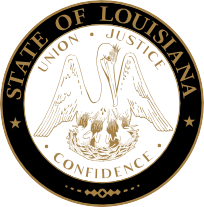 Commercial boardMeeting agendaThursday, August 18, 2022, 9:30 a.m.ROLL CALL – Ms. Trulisa Hollinds PLEDGE OF ALLEGIANCE – Mr. Ronald Barron, MemberINTRODUCTION – Jeffrey Wale, Hearing Officer, Louisiana Department of JusticeConsideration of the June 16, 2022, Commercial Board Meeting Minutes.Welcome / Introductions of Guests and New Board Member – Mr. Michael McDuff, Executive DirectorPublic Comment (Non-Agenda Items)NEW BUSINESSCompliance HearingS: Moises Villa d/b/a Mav Welding & Fabrication, Valley View, Texas – Consideration of an alleged violation for acting as a contractor to perform work without possessing a Louisiana State contractor’s license on the Circle K project ($75,438.71) in Baton Rouge, Louisiana. La. R.S. 37:2160(A)(1).LSLBC Case 2020-1294-03T & E Electric, Inc., Prairieville, Louisiana – Consideration of an alleged violation for entering into a contract with unlicensed contractors (Ian McKnight, Claire Lynn Bateman McKnight, Peter McKnight) to perform work on the New Residential Construction ($14,590.00), Baton Rouge, Louisiana. La. R.S. 37:2158(A)(4).LSLBC Case 2021-2021-073.  	Carroll Insulation & Window Co. Inc., Shreveport, Louisiana – Consideration of an alleged    violation for acting as a contractor to perform work without possessing a Louisiana State contractor’s license on the Haystack Apartments Renovations project ($237,386.00) in Shreveport, Louisiana. La. R.S. 37:2160(A)(1).        	LSLBC Case 2022-0289-024.  	Jimmy D Enterprises LLC d/b/a Servpro of West Mahoning County of Ohio, New Orleans, Louisiana – Consideration of an alleged violation for bidding and/or conducting mold remediation without possessing a mold remediation license on the Comfort Inn of Lake Charles project ($103,721.50), Lake Charles, Louisiana. La. R.S. 37:2185(A).  		   LSLBC Case 2022-0743-015.   a) 	GLS Masonry, Inc., Dallas, Texas – Consideration of an alleged violation for acting as a contractor to perform work without possessing a Louisiana State contractor’s license on the Raising’s Cane’s Pineville project ($82,000.00) in Pineville, Louisiana. La. R.S. 37:2160(A)(1).  		LSLBC Case 2022-0253-02b) 	Joey Knapp d/b/a AW & Sons Roofing, Dallas, Texas – Consideration of an alleged violation for submitting a bid for a type of construction for which it does not hold an active license on the Raising’s Cane’s Pineville project ($57,333.00) in Pineville, Louisiana. La. R.S. 37:2163(A)(4).       	LSLBC Case 2022-0253-036.   a)	Pete’s Plumbing and Heating, Inc., New Orleans, Louisiana – Consideration of an alleged violation for permitting the contractor’s license to be used by another when the other contractor does not hold a license for the classification of work for which the contract is entered on the Renovation project located at 2712 St. Thomas Street ($63,793.44), New Orleans, Louisiana. La. R.S. 37:2158(A)(5).            LSLBC Case 2021-2049-03b)  Copperhead Plumbing & Repairs, LLC, LaPlace, Louisiana – Consideration of an   alleged violation for acting as a contractor to perform work without possessing a Louisiana State contractor’s license on the Renovation project located at 2712 St. Thomas Street ($13,000.00) in New Orleans, Louisiana. La. R.S. 37:2160(A)(1).   		      LSLBC Case 2021-2049-04Copperhead Plumbing & Repairs, LLC, LaPlace, Louisiana – Consideration of an alleged violation for acting as a contractor to perform work without possessing a Louisiana State contractor’s license on the Rock N Roll Sushi project ($37,121.89) in New Orleans, Louisiana. La. R.S. 37:2160(A)(1).LSLBC Case 2021-2050-02STATUTORY CITATIONS:OLD BUSINESSREQUEST FOR REHEARINGS:Charles Ikan Construction LLC, New Orleans, Louisiana – Consideration of an alleged violation for acting as a contractor to perform work without possessing a Louisiana State contractor’s license on the River Oaks Hospital project ($271,407.00) in New Orleans, Louisiana. La. R.S. 37:2160(A)(1).LSLBC Case 2019-2349-01July 16, 2020, Commercial Meeting Minutes [excerpt]Ms. Evans gave a summary of the allegations. No one was present on behalf of CHARLES IKAN CONSTRUCTION, LLC. Brad Hassert, Compliance Director, who was previously sworn, was called to the stand. Mr. Hassert reviewed the exhibit packet and provided testimony for the board. Mr. Landreneau entered the exhibit packet into evidence, and it was admitted. Mr. Weston made a motion to find CHARLES IKAN CONSTRUCTION, LLC to be in violation. Mr. Temple seconded. The motion passed. Mr. Weston made a motion to assess an administrative penalty of a $3000 fine plus $500 in administrative costs. Mr. Lambert seconded. The motion passed.2.	HP Fontenot Builders LLC, Lake Charles, Louisiana – Consideration of an alleged violation for failure to maintain adequate records and provide such to the Board within 72 hours on the Roberts Residence Hurricane Repair project ($150,249.25) Lake Charles, Louisiana. La. R.S. 37:2158(A)(3) and Rules and Regulations of the Board Section 135(A).LSLBC Case 2021-2018-01February 16, 2022, Residential Meeting Minutes [excerpt]Ms. Morgan gave a summary of the allegations. No one was present on behalf of HP FONTENOT BUILDERS LLC. Brad Hassert, Compliance Director, who was previously sworn, was called to the stand. Mr. Hassert reviewed the exhibit packet and provided testimony to the board. Mr. Landreneau entered the exhibit packet into evidence and it was admitted. The board questioned Mr. Hassert. Mr. Morse made a motion to find HP FONTENOT BUILDERS LLC to be in violation, to assess the maximum fine plus $1000 in administrative costs, to issue a cease and desist order, to suspend the company’s licenses and to suspend the Qualifying Party status for Hershel Fontenot. After discussion, Mr. Fine seconded. The motion passed.3.	 Annex Construction of Ruston, LLC, Indianapolis, Indiana – Consideration of an alleged violation for entering into a contract with an unlicensed contractor (LaForce, Inc.) to perform work on the Annex of Ruston project ($147,188.00), Ruston, Louisiana. La. R.S. 37:2158(A)(4).	LSLBC Case 2019-1457-01May 19, 2022, Commercial Meeting Minutes [excerpt]Mr. Meredith recused himself from this matter. Ms. Evans gave a summary of the allegations. No one was present on behalf of ANNEX CONSTRUCTION OF RUSTON, LLC. Brad Hassert, Compliance Director, who was previously sworn, was called to the stand. Mr. Hassert reviewed the exhibit packet and provided testimony to the board. Mr. Landreneau entered the exhibit packet into evidence, and it was admitted. Mr. Temple made a motion to find ANNEX CONSTRUCTION OF RUSTON, LLC to be in violation and to assess the maximum fine plus $1000 in administrative costs. Mr. Graham seconded. The motion passed.G.	APPLICATIONS; ADDITIONAL CLASSIFICATIONS; RECIPROCITY:Residential Building Subcommittee Report – Mr. TempleConsideration of residential applications and home improvement applications as listed and attached to the agenda. (Pages 5-16)Consideration of the actions of the June 15, 2022, and July 20, 2022, Residential Building Subcommittee.Consideration of reciprocity and exemption requests as listed and attached to the agenda. (Pages 17-22) – Mr. DupuyConsideration of mold remediation application as listed and attached to the agenda. (Pages 23-24) – Mr. LambertConsideration of additional classifications as listed and attached to the agenda. (Pages 25-31) – Mr. LambertConsideration of commercial applications as listed and attached to the agenda. (Pages 32-57) – Mr. LambertH.	REPORTS:	1.	Staff Report – Mr. McDuff	2.	Finance Report – Mr. DupuyEXECUTIVE SESSION:  The Board may vote to hold an Executive Session on any item that is exempted from discussion at an open meeting pursuant to La. R.S. 42:17.ADJOURNMENT*Licenses/Registrations issued once all requirements were met.Residential Applications FOR LICENSE(Pending All Requirements Being Met)COMPANY NAMESABEL BUILDERS LLC	5528 Woodlawn Place, New Orleans, LA 70124	RESIDENTIAL CONSTRUCTION*ACE IN THE HOLE ENTERPRISES LLC	3235 Columbus Street, New Orleans, LA 70114	RESIDENTIAL CONSTRUCTION*ALPHA RESPONSE TEAM LLC	6406 Muir St., Baton Rouge, LA 70817	RESIDENTIAL CONSTRUCTIONALPHA TRUSS CONSTRUCTION, LLC	901 Toulouse Street, Metairie, LA 70005	RESIDENTIAL CONSTRUCTIONANGEL'S GROUP CONSTRUCTION LLC	1040 Tallow Tree LN Apt 104, Harvey, LA 70058	RESIDENTIAL CONSTRUCTIONB. TARANTO HOMES LLC	725 Taft Park, Metairie, LA 70001	RESIDENTIAL CONSTRUCTIONBACKWOODS CONSTRUCTION, LLC	276 School St, Lake Charles, LA 70611	RESIDENTIAL CONSTRUCTIONBARRETT CONSTRUCTION LLC	2407 Fox Hollow St., Lake Charles, LA 70605	RESIDENTIAL CONSTRUCTIONBEAUTIFUL RESULTS GENERAL CONTRACTOR, INC.	3455 Westervelt Ave., Baton Rouge, LA 70820	RESIDENTIAL CONSTRUCTIONCAVALIER, ASHLEY	PO Box 9150, 1 Saint Ann Dr. Mandeville, LA 70471	RESIDENTIAL CONSTRUCTIONCEDIEL, FERNEY	15482 Patricia Dale Dr., Baton Rouge, LA 70819	RESIDENTIAL CONSTRUCTIONCHOICE DREAM HOMES L.L.C.	100 Kentucky Ln., Lafayette, LA 70507	RESIDENTIAL CONSTRUCTIONCOURVILLE CONSTRUCTION AND HANDYMAN SERVICES, LLC	701 S College Road Apt 301, Lafayette, LA 70503	RESIDENTIAL CONSTRUCTIONDC CONSTRUCTION & DEVELOPMENT, LLC	129 Carnation Dr., Ragley, LA 70657	RESIDENTIAL CONSTRUCTION*DICKSON CONSTRUCTION LLC	100 Slippery Falls Dr., Bossier City, LA 71112	RESIDENTIAL CONSTRUCTIONDOUBLE DIAMOND SERVICES LLC	1601 S Whispering Woods Dr., Lake Charles, LA 70605	RESIDENTIAL CONSTRUCTIONDOUBLEAGROUP LLC	12131 Gibbens Rd., Baton Rouge, LA 70807	RESIDENTIAL CONSTRUCTIONELITE SOUTHERN HOMES LLC	78326 Hwy. 1083, Bush, LA 70431	RESIDENTIAL CONSTRUCTIONFED IS ON IT, LLC	PO Box 172, Pointe A La Hache, LA 70082	RESIDENTIAL CONSTRUCTIONGORDON BUILD & DESIGN LLC	1216 St. Maurice Ave., New Orleans, LA 70117	RESIDENTIAL CONSTRUCTIONGRAVITAS HOMES, LLC	8305 Tom Dr., Baton Rouge, LA 70815	RESIDENTIAL CONSTRUCTIONGUILLORY, LINDBURGH	105 Mlking Ave., Mamou, LA 70554	RESIDENTIAL CONSTRUCTIONHARVEY HONORE & COMPANY, LLC	202 E. Woodstone Ct., Baton Rouge, LA 70808	RESIDENTIAL CONSTRUCTIONJ E BOUDREAUX SERVICES, INC.	241 Oakdale Loop, Houma, LA 70360	RESIDENTIAL CONSTRUCTION; RESIDENTIAL SWIMMING POOLSJ. C CONSTRUCTION SERVICES LLC	2248 N. Michele Cir., Lake Charles, LA 70607	RESIDENTIAL CONSTRUCTIONJAC CONSTRUCTION AND REMODELING LLC	16740 Varnado Rd., Walker, LA 70785	RESIDENTIAL CONSTRUCTIONK.R. WILLIAMS PROPERTY DEVELOPERS LLC	3313 Squirewood Drive N, Harvey, LA 70058	RESIDENTIAL CONSTRUCTIONKEYWAY CONSTRUCTION LLC	2012 Bayou Bend Dr., Bossier City, LA 71111	RESIDENTIAL SWIMMING POOLSKINGDOM BUILDERS CONSTRUCTION, LLC	PO Box 4182, Baton Rouge, LA 70821	RESIDENTIAL CONSTRUCTIONL & K RENTALS L.L.C.	1071 Landry Lane, Morgan City, LA 70380	RESIDENTIAL CONSTRUCTIONLADO BUILDERS LLC	3329 Massachusetts Ave., Kenner, LA 70065	RESIDENTIAL CONSTRUCTIONLEGENDS ROOFING LLC	140 Saint Charles Ct., Abita Springs, LA 70420	RESIDENTIAL CONSTRUCTIONLMNTV INVESTMENTS LLC	4000 Purdue St #112, Houston, TX 77005	RESIDENTIAL CONSTRUCTIONLOBINA CONSTRUCTION LLC	260 San Carlos Pt., Hot Springs National Park, AR 71913	RESIDENTIAL CONSTRUCTIONLOUISIANA CUSTOM BUILDERS LLC	7097 Highway 84, Winnfield, LA 71483	RESIDENTIAL CONSTRUCTIONLOUISIANA LAWN MANAGEMENT LLC	126 Anatole Dr., Lafayette, LA 70508	RESIDENTIAL SWIMMING POOLSLOUISIANA PLUMBING SPECIALTIES, LLC	47418 Johns Cove, Robert, LA 70455	RESIDENTIAL CONSTRUCTIONMADER, MICHAEL SHANE	7646 East Camino Street, Mesa, AZ 85207	RESIDENTIAL CONSTRUCTIONMAGNOLIA BUILDS, LLC	2773 Seth Ln., Lake Charles, LA 70605	RESIDENTIAL CONSTRUCTIONMCMAHON PROPERTY MANAGEMENT LLC	9120 Melrose Lane, River Ridge, LA 70123	RESIDENTIAL CONSTRUCTIONMHP PAINTING AND RENOVATIONS, LLC	31 Adin Drive, Mandeville, LA 70471	RESIDENTIAL CONSTRUCTIONMODLIFE LLC	3261 Mcgregor Street, Bossier City, LA 71112	RESIDENTIAL CONSTRUCTIONMOLINARY, ABBY ROSE	2900 Oak Ridge Blvd., Violet, LA 70092	RESIDENTIAL CONSTRUCTION*NEW ORLEANS METALWORKS, INC	2500 Lester Street, Harvey, LA 70058	RESIDENTIAL CONSTRUCTION*NOLA CONSTRUCTION GUYS LLC	1229 St. Thomas, Suite A, New Orleans, LA 70130	RESIDENTIAL CONSTRUCTIONONE SILVER SERVE, INC.	16601 Ventura Blvd., 4Th Floor, Encino, CA 91436	RESIDENTIAL CONSTRUCTIONPALESA LLC	3157 Gentilly Blvd. Unit #6031, New Orleans, LA 70122	RESIDENTIAL CONSTRUCTIONPARAGON LLC	22 Moselle Dr., Kenner, LA 70065	RESIDENTIAL CONSTRUCTIONPATRIOT DISASTER SPECIALIST LLC	2061 Coral Way, Big Pine Key, FL 33043	RESIDENTIAL CONSTRUCTIONPIERCE AND ALLRED CONSTRUCTION, INC.	PO Box 1301, Florence, AL 35631	RESIDENTIAL CONSTRUCTION; RESIDENTIAL SWIMMING POOLSPRIME TIME CONSTRUCTION & RESTORATION, LLC	PO Box 696, Ponchatoula, LA 70454	RESIDENTIAL CONSTRUCTION*PRIORITY ROOFING & CONSTRUCTION LLC	30 Sycamore Street, Covington, LA 70433	RESIDENTIAL CONSTRUCTION*QUINLIVAN HOMES LLC	214 18th Street, New Orleans, LA 70124	 RESIDENTIAL CONSTRUCTIONR.H.A. CONSTRUCTION L.L.C.	35412 Bend Rd., Denham Springs, LA 70706	RESIDENTIAL CONSTRUCTIONRG CONSTRUCTION GROUP LLC	2211 Engineers Rd Unit H, Belle Chasse, LA 70037	RESIDENTIAL CONSTRUCTIONRISE CONSTRUCTION LA LLC	112 Sleepy Brook Rd., Lafayette, LA 70508	RESIDENTIAL CONSTRUCTIONSCHWACH, JASON	616 Acacia Dr., Bossier City, LA 71111	RESIDENTIAL CONSTRUCTIONSCRAP TECH, LLC	108 Lake Ridge Dr., La Place, LA 70068	RESIDENTIAL CONSTRUCTIONSGB CONSTRUCTION AND CONSULTING LLC	24710 Hwy 1, Plaquemine, LA 70764	RESIDENTIAL CONSTRUCTION*SHARKEY MECHANICAL SERVICES, LLC	781 Hwy 10, Greensburg, LA 70441	RESIDENTIAL CONSTRUCTIONSHELTON, LONNIE EVERETTE	20384 Vineyard Rd., Hammond, LA 70401	RESIDENTIAL CONSTRUCTIONSKYMILES CONSTRUCTION LLC	2304 Mexico Street, New Orleans, LA 70122	RESIDENTIAL CONSTRUCTION*SMART BUILDERS, LLC	PO Box 590, Leesville, LA 71446	RESIDENTIAL CONSTRUCTIONSOUTH LA CONTRACTORS LLC	PO BOX 448, Carencro, LA 70520	RESIDENTIAL CONSTRUCTIONSURECON CONSULTING LLC	1775 N. Columbia, Suite 3070, Covington, LA 70434	RESIDENTIAL CONSTRUCTIONTEAM H, LLC	2405 Marty Lane, Lake Charles, LA 70607	RESIDENTIAL CONSTRUCTIONTHIBODEAUX, JAMISON	612 Claymore Drive, Lafayette, LA 70503	RESIDENTIAL CONSTRUCTION; RESIDENTIAL SWIMMING POOLSTNT Building Consultants LLC11019 Perkins Rd, Suite A, Baton Rouge, LA 70810RESIDENTIAL CONSTRUCTIONTODCO FLOORING & CONSTRUCTION, LLC	600 La Rue Bas, Youngsville, LA 70592	RESIDENTIAL CONSTRUCTIONWAVEY CUSTOMS LLC	2325 Cambridge Dr., La Place, LA 70068	RESIDENTIAL CONSTRUCTIONWEATHER PROTECTION COMPANY, LLC, THE	322 Ranchette Rd., Monroe, LA 71203	RESIDENTIAL CONSTRUCTIONWJH LLC OF DELAWARE	3091 Governors Lake Drive, Suite 300, Norcross, GA 30071	RESIDENTIAL CONSTRUCTIONWoodridge Construction Group, LLC10664 Woodland Oaks Drive, Baton Rouge, LA 70809RESIDENTIAL CONSTRUCTION*WYMAN HOMES, LLC	113 Jarrell Dr., Belle Chasse, LA 70037	RESIDENTIAL CONSTRUCTION; RESIDENTIAL SWIMMING POOLSHOME IMPROVEMENT REGISTRATION APPLICATIONS(Pending All Requirements Being Met)COMPANY NAMES*1DREAM HOME INC	1101 Laurel Oak Road, Suite 130, Voorhees, NJ 080435S CARPENTRY AND REMODELING LLC	7734 Broker Ave., Baton Rouge, LA 70817*A&R ELITE RENOVATION LLC	7847 Baringer Rd., Baton Rouge, LA 70817*A. FALCON CONSTRUCTION, LLC	423 Giacomo St., Norco, LA 70079AARON ROBINS JR LLC	7544 Oak Fern Place, Baton Rouge, LA 70811AFFORDABLE HARDWOOD FLOORING, LLC	110 Goodwin St., Welsh, LA 70591*ALJ MASONRY LLC	221 Cypress Grove Ct., New Orleans, LA 70131*ALL IN 1 HOME IMPROVEMENT LLC	237 Des Jacques Rd., Lafayette, LA 70506ALL PRO HANDYMAN LLC	143 Dogwood Road, Marion, LA 71260*ALLIED ROOFING, L.L.C.	1534 Hwy 594, Monroe, LA 71203ANDY ANDERSON & ASSOCIATES, L.L.C.	5662 Pinewood Drive W., Lake Charles, LA 70607A-TEAM RESPONSE RESTORATION CORP	3105 NW 107Th Ave Suite 400-A8, Miami, FL 33172BEN CLARK HOME MAINTENANCE AND RENTAL PROPERTIES, LLC	4035 Beech St., Baton Rouge, LA  70805BERGERON, CLIFTON	502 Sugar Land Street, Houma, LA 70364*BIG BOY FENCES INC.	210 Faul Road, Lafayette, LA 70507*BOYD, RANDY LEE	305 Ash St., Houma, LA 70363*BROTHERS REMODELING & LAWNCARE LLC	136 Bessies Rd., Lake Charles, LA 70607BROUSSARD, JAELAN	402 Sparrowhawk St., Broussard, LA 70506BURBY, JEREMY JOHN 	1085 Park Road, Florien, LA 71429*C & C RESIDENTIAL CONTRACTORS LLC	13349 Isabella Blvd., Walker, LA 70785CAMPO'S ELECTRIC LLC	2225 Prairie Ct., Mandeville, LA 70448CAT 5 BUILDERS LLC	21330 Neal Road, Husser, LA 70442CONSTRUCTION BY BROCA LLC	577 Dunkirk Ave., Gretna, LA 70056CORNETT CONSTRUCTION LLC	635 Mora Rd., Mora, LA 71455*CROCODILE ROOFING, LLC	112 Fontenot's Paradise Rd., Lafayette, LA 70507CUZZIE HOME IMPROVMENTS LLC	9948 East Main St., Houma, LA 70363CYPRESS CONSTRUCTION PRO, LLC	1112 Bruce Dr., Denham Springs, LA 70726*CYPRESS HOME CONSTRUCTION LLC	956 S Kade Ln., Lake Charles, LA 70605DAVENPORT, LEROY	5211 Byfaul Avenue, Baker, LA 70714*DAVID ROBERTSON CONSTRUCTION LLC	1110 Saurez Drive, Saint Gabriel, LA 70776*DEER BUILDINGS AND CARPORTS	5656 E. Hwy 7, Nacogdoches, TX 75961DELOACH PAINTING AND DRYWALL LLC	9640 Darrell Ave., Shreveport, LA 71106DL CONSTRUCTION & RESTORATION LLC	179 Cypress Crt., Gray, LA 70359*DMSL CONSTRUCTION, LLC	8985 Greenleaves Drive, Denham Springs, LA 70726DOMINIC DOES IT LLC	608 S. Farmerville St., Ruston, LA 71270DOWN SOUTH HOME IMPROVEMENT, LLC	30685 John Dr., Denham Springs, LA 70726DRC CONSTRUCTION LLC	2220 Marengo Street, New Orleans, LA 70115DREW & ELIZ RENOVATIONS LLC	1502 Kayouche St., Lake Charles, LA 70615DUFOR EQUIPMENT LLC	211 Old Farm Rd., Des Allemands, LA 70030*EMPIRE PROJECT MANAGEMENT LLC	4325 W. Shaw Ave #103, Fresno, CA 93722FAIR & SQUARE HOME IMPROVEMENTS, LLC	40051 Adams Rd., Hammond, LA 70403*FALCON CONSTRUCTION AND DEVELOPMENT, LLC	700 Barbara Hill Dr., Ragley, LA 70657FISHER KELLY RENOVATIONS LLC	4720 Ashbury Dr., New Orleans, LA 70121FRANTOM WORKS INC	9024 Fox Run Ave., Baton Rouge, LA 70808G T AND ASSOCIATES OF TEXAS, INC.	701 Carmenere Drive, Kenner, LA 70065G&V ROOFING LLC	41 Dianne Pl., Saint Rose, LA 70087GARCIA, DANIEL AGAPITO	173 Kelly Road, West Monroe, LA 71292GAUDET'S ROOFING LLC	11825 Wilkinson Lane, Walker, LA 70785*GR QUALITY STUCCO, LLC	11367 Windsor Avenue, Denham Springs, LA 70726*GRACE & FAITH CONSTRUCTION CO. LLC	675 Lions Camp Road, Anacoco, LA 71403HAMPTON, MICHAEL DUANE	2654 Convention Street, Baton Rouge, LA 70806HERCULES NEST CONSTRUCTION LLC	2301 S Sugar Ridge Rd., La Place, LA 70068HLB CONTRACTING LLC	1619 Brick Street, Apt. 1, Lake Charles, LA 70601HOME IMPROVEMENT J & G CONSTRUCTION, LLC	901 Patton Ln., Westwego, LA 70094I GOTTA GUY, LLC	21273 River Landing, Hammond, LA 70403I&J CONSTRUCTION LLC	3313 Jason Lane, Gretna, LA 70056*INTEGRATED HOME IMPROVEMENT SOLUTIONS LLC	216 Parklane Road, Lafayette, LA 70507J REYES GENERAL CONSTRUCTION LLC	10712 Carmel Dr., Baton Rouge, LA 70818J.B. EASY MANAGEMENT LLC	7411 Restgate Rd., New Orleans, LA 70127*JCP FLOORING LLC	15052 Meadow Ln., Prairieville, LA 70769JK WILSON CONSTRUCTION LLC	9662 Grand Teton Ave., Baton Rouge, LA 70814JMAC SERVICES, LLC	13084 Bryan Rd., Welsh, LA 70591*JOEHLIN, JOHN WILLIAM	12705 Lewis Rd., Cleveland, TX 77328*JOHNSON CONSTRUCTION AND MOLD REMEDIATION LLC	PO Box 137, Tickfaw, LA 70466*JSC CONSTRUCTION LLC	632 Baron Ln., Kenner, LA 70065K&Q HOME IMPROVEMENTS, LLC	2342 Sweetleaf Street, Baton Rouge, LA 70816K'CHOS FLOORING LLC	2169 Daniels Rd., Gretna, LA 70056*KANE CONTRACTING LLC	148 Village Dr., Slidell, LA 70461KEN'S AFFORDABLE SERVICES LLC	13949 Darilyn Drive, Baton Rouge, LA 70816KINGS REMODELING AND CONSTRUCTIONS LLC	128 Oswald Ave., La Place, LA 70068*KRG, LLC	3318 Kingsford Pl., Bossier City, LA 71112*L&S GENERAL REMODELING LLC	1237 Center Street, Arabi, LA 70032LA. TEX. GENERAL CONTRACTORS LLC	74154 Allen Rd., Abita Springs, LA 70420LABAT'S HOME IMPROVEMENTS LLC	3208 Judy Dr., Meraux, LA 70075LACOSTE AND YOUNG REMODELING LLC	675 Delgado Dr., Baton Rouge, LA 70808LE WORKS, LLC	240 Remington Drive, Mandeville, LA 70448*LEAP PROFESSIONAL REMODELING LLC	1300 Taylor St., Kenner, LA 70062LONG, EVAN CHRISTOPHER	1712 Cambronne St., New Orleans, LA 70118*LOUISIANA PLUMBING SPECIALTIES, LLC	47418 Johns Cove, Robert, LA 70455*M.G.L CONSTRUCTION LLC	1449 Broadmoor Ct., Baton Rouge, LA 70815*MARLON CONSTRUCTION, LLC	3719 Colorado Ave., Kenner, LA 70065MAY ROOFING LLC	1420 Suwannee Ln., Benton, LA 71006METROPOLITAN BUILDING SERVICES INC.	1928 Bryce Drive, Covington, LA 70435MIRACLES PROPERTY SOLUTIONS LLC	1800 Kings Row, Slidell, LA 70461MM PRESTIGE CONSTRUCTION, LLC	4067 Ole Miss Dr., Kenner, LA 70065NAVAS PAINTING LLC	3033 Edenborn Ave Unit 18, Metairie, LA 70002*NEGRONI ENTERPRISES, LLC	2429 West Coffey Pines, Lake Charles, LA 70611NEW ORLEANS PRESERVATION SOCIETY, LLC	927 8Th St., New Orleans, LA 70115NOCAL CONSTRUCTION GROUP LLC	533 Cross Gates Blvd., Slidell, LA 70461NOVOTNY, JOHN J	25210 Kelsey Dr., Amite, LA 70422PATRIOT DISASTER SPECIALIST LLC	2061 Coral Way, Big Pine Key, FL 33043PAYNE, ERVIN	26711 Pine View Drive, Walker, LA 70785*PELT PROPERTIES LLC	4516 Maplewood Dr., Sulphur, LA 70663*PHILIP PORCHE CARPENTRY LLC	148 Leonce Porche Ct., Houma, LA 70363POINT OF VIEW INSPECTIONS, LLC	1445 Suwannee Lane, Benton, LA 71006PREMIER CONCRETE AND RENOVATIONS LLC	7612 Michigan St., New Orleans, LA 70128PROCON PROFESSIONAL CONTRACTOR, LLC	PO Box 16690, Lake Charles, LA 70616PUDDER, DAVID JOSEPH	603 Madeline St., Lake Charles, LA 70607*R WHITE INVESTMENTS LLC	7240 Thornley Drive., New Orleans, LA 70126*RED STAR HOLDINGS LLC	7004 Shadow Ln., Lake Charles, LA 70605*RETI BUILDERS LLC	193 Scenic View Dr., Carriere, MS 39426RISER SERVICES LLC	109 Royalton Pkwy., Lafayette, LA 70507*ROBERTS REMODELING AND HANDYMAN SERVICES, LLC	101 Domas Dr., Lafayette, LA 70508ROCKET ROOFING LLC	53500 West Fontana Rd., Independence, LA 70443*ROCKIN W REPAIRS LLC	4033 Calderwood Drive, Shreveport, LA 71119ROSALES REMODELING LLC	16441 S Harrels Ferry Rd Unit 3804: Baton Rouge, LA 70816SALINAS REMODELING LLC	104 Cane Dr., Lafayette, LA 70508SAVOY'S EXCAVATION & DEMOLITION, LLC	1215 Darnell St., New Iberia, LA 70560SHANE & CO. INNOVATIONS LLC	10202 Perkins Rowe, Suite E 160 PMB#4538, Baton Rouge, LA 70810SHIELD ROOFING CONTRACTORS, LLC	634 Highland Park Drive, Baton Rouge, LA 70808*SKYMILES CONSTRUCTION LLC	2304 Mexico Street, New Orleans, LA 70122SOS SERVICES, LLC	7843 Camellia Bud Ct., Slidell, LA 70461*SOTO CONSTRUCTION & REMODELING LLC	11272 Crossover Road, Denham Springs, LA 70726SOUTHERN GATORS LLC	843 Ave E., Westwego, LA 70094SOUTHWESTERN PROPERTIES, LLC	P.O. Box 63069, Lafayette, LA 70596SS CONSTRUCTION, LLC	174 Otwell Rd., Dubach, LA 71235STRATEGIC ENTERPRISES LLC	24389 Gillson Rd., Iowa, LA 70647STRONGHOLD ALLIANCES LLC	2932 Lake Forest Park Ave., Baton Rouge, LA 70816*SUNBELT ROOFS, LLC	102 Ashwood Drive, Pass Christian, MS 39571SYNERGY ROOFING & CONSTRUCTION, LLC	1045 Woodview Dr., Slidell, LA 70461*TEAM H, LLC	2405 Marty Lane, Lake Charles, LA 70607THIBODEAUX, JAMISON	612 Claymore Drive, Lafayette, LA 70503TOMCO TILE & HANDYMAN SERVICES, LLC	425 Glover St., Lake Charles, LA 70605*TOPHER ANTON LLC	733 Patterson Road #2, New Orleans, LA 70114*TRI-21 ROOFING AND CONSTRUCTION, LLC	4187 Chelsea Dr., Baton Rouge, LA 70809*TRINITY UNION SERVICES LLC	363 N. Sam Houston Pkwy. E, Ste.1100, Houston, TX 77060TYLER, HERMAN	8 Leo Tyler Rd., Lena, LA 71447VALERY SHOME PAINT AND MAINTENANCE LLC	3024 Independence St Apt F., Metairie, LA 70006*VASQUEZ BROTHER'S CONSTRUCTION LLC	70176 8th St. OFC, Covington, LA 70433WE'RE HERE TO HELP CONSTRUCTION LLC	72289 Hwy 41, Pearl River, LA 70452WIDE OPEN CONTRACTING INC.	584 Randy Road, West Monroe, LA 71292*WING 7 ADVANCED TRUCKING LEASING & LOGISTICS LLC	7760 Scottwood Dr., New Orleans, LA 70128WMT PROPERTIES, L.L.C.	1575 Shirley Drive, New Orleans, LA 70114WST TRIM LLC	18004 Roberts Rd., Franklinton, LA 70438*XPRESS GARAGE DOOR SERVICE, INC.	312 Clearview Parkway, Metairie, LA 70001ZANOLA RENOVATIONS LLC	550 Huey P Long Ave., Gretna, LA 70053ZION LAWN & LANDSCAPE LLC	2900 Westfork Dr, Ste 401, Baton Rouge, LA 70827LICENSURE EXEMPTION REQUESTS(Pending all Requirements Being Met)RECIPROCITYAIR, REFRIGERATION & CONTROL SPECIALISTS LLC820 County Road 636, Hanceville, AL 35077	Status: Application; 7-20 Heat, Air Conditioning, Ventilation, Duct Work, and Refrigeration	Qualifying Party: William Henry Martin III	ExaminationBOLDAIR LLC1375 Oakley Industrial Blvd., Fairburn, GA 30213	Status: Application; 7-20 Heat, Air Conditioning, Ventilation, Duct Work, and Refrigeration	Qualifying Party: Wade Thomas Maxwell	ExaminationAMP INDUSTRIAL SERVICES, LLC230 Scotland Dr, Alabaster, AL 35007	Status: Application; Electrical Work (Statewide)	Qualifying Party: Corey Scott Foster	ExaminationBRANAMJAMES CONSTRUCTION AND RESTORATION INC.3330 W. Main St, Leesburg, FL 34748	Status: Application; Residential Construction	Qualifying Party: James Branam	ExaminationC & S CONTRACTING, LLC2301 McLain St., Newport, AR 72112	Status: Application	Building Construction	Qualifying Party: Kyle J. Martin	ExaminationCAPSTONE CONSTRUCTION, LLC OF MS1420 N. Lamar Blvd., Oxford, MS 38655	Status: Application; Building Construction	Qualifying Party: Hugh McGhee Monteith, IV	ExaminationCER ELECTRICAL SERVICES, LLC148 S. Hwy 67, Cedar Hill, TX 75104	Status: Application; Electrical Work (Statewide)	Qualifying Party: Jonathan Christopher Covington	ExaminationCOMMERCIAL INTERIORS, INC.4277 Espy Ave., Long Beach, MS 39560	Status: Currently Licensed (CL.69642)	Adding Classification: Building Construction	Qualifying Party: Donna Janette Heath	ExaminationCOMMERCIAL SIDING & MAINTENANCE COMPANY8660 Lambright Street, Houston, TX 77075	Status: Currently Licensed (CL.15575)	Adding Classification: Building Construction	Qualifying Party: Mark F. Wendelburg	ExaminationDREW LOCHER4502 W. Dale Ave., Tampa, FL 33609	Status: Application; Building Construction	Qualifying Party: Drew Locher	ExaminationEASY SHADE & SHUTTER LLC5588 Bauer Rd., Pensacola, FL 32507	Status: Applications; Building Construction and Residential Construction	Qualifying Party: Kenneth Pendleton	ExaminationsEDGEWOOD ELECTRIC, INC.939 Dudley Road, Edgewood, KY 41017	Status: Application; Electrical Work (Statewide)	Qualifying Party: Andrew White	ExaminationELECTRIQO LLC2220 4th St., Galena Park, TX 77547	Status: Application; Electrical Work (Statewide)	Qualifying Party: Oscar A Mireles	ExaminationGRADY BRAXTON GAITHER45 Pine Crest Rd., Lancaster, KY 40444	Status: Application; Electrical Work (Statewide)	Qualifying Party: Grady Braxton Gaither	ExaminationHERZOG CONTRACTING CORP.P.O. Box 1089, Saint Joseph, MO 64502	Status: Application; Highway, Street and Bridge Construction	Qualifying Party: Kenney Stephen Newville	ExaminationJEFFREY SCOTT WILLABYPO Box 1011, Wylie, TX 75098	Status: Application; Electrical Work (Statewide)	Qualifying Party: Jeffrey Scott Willaby	ExaminationJGP, INC. OF ARKANSAS6701 Young Rd., Little Rock, AR 72209	Status: Application; 7-414 Flooring and Decking	Qualifying Party: William Lee Edge	ExaminationJWC DISASTER SOLUTIONS, LLC1234 NE 4Th Ave., Ste. C, Fort Lauderdale, FL 33304	Status: Currently Licensed (CL.69642)	Adding Classification: Building Construction	Qualifying Party: Waymon Bonner Griner Jr.
ExaminationLAXTON ELECTRIC LLC6412 Mccann Rd, Longview, TX 75605	Status: Application; Electrical Work (Statewide)	Qualifying Party: Jeremy Keith Laxton	ExaminationLYNX NOVA ENERGY, LLC2121 Brittmoore Rd., Ste. 5000, Houston, TX 77043	Status: Application; Electrical Work (Statewide)	Qualifying Party: Mariano Gaven Santiago	ExaminationM & A PARTNERS INCORPORATED401 Aden Ave., Benton, AR 72015	Status: Application; Building Construction	Qualifying Party: Matthew McDaniel	ExaminationMARK DESHON BRYANT20637 Chesapeake Dr., Robertsdale, AL 36567	Status: Application; Electrical Work (Statewide)	Qualifying Party: Mark Deshon Bryant	ExaminationMATHEWS ELECTRIC, INC.3502 Shadowchcase Dr., Houston, TX 77082	Status: Application; Electrical Work (Statewide)	Qualifying Party: Ronald William Cheney	ExaminationPATRICK ALLEN COMPANIES, LLC5305 Hwy 145 South, Meridian, MS 39301	Status: Application; 7-75 Glass, Glazing, Store Fronts, Metal Partitions, Panels and Siding	Qualifying Party: Patrick Kent Allen	ExaminationPIERCE AND ALLRED CONSTRUCTION, INC.P.O. Box 1301, Florence, AL 35631	Status: Application; Highway, Street and Bridge Construction	Qualifying Party: Issac G McGee	ExaminationPORTICADE CONSTRUCTION LLC525 S. 850 E., Suite #5, Lehi, UT 84043	Status: Application; Electrical Work (Statewide)	Qualifying Party: Owen Bruce Selk	ExaminationPOUNDS PLUMBING INC23414 US Hwy 49, Saucier, MS 39574	Status: Application; Mechanical Work (Statewide)	Qualifying Party: Anthony J McMillan Jr.	ExaminationPROBITY CONTRACTING GROUP, LLC1370 Old Hwy. 49 S., Richland, MS 39218	Status: Currently Licensed (CL.62911)		Adding Qualifying Party: Jonathan Matthew Harrell	Examination: Building ConstructionPROSOLAR GROUP LLC1100 West Oakland Park Blvd #8, Wilton Manors, FL 33311	Status: Application; Residential Construction	Qualifying Party: Peter Samuel Rosen	ExaminationSPATCO ENERGY SOLUTIONS, LLCP.O. Box 31516, Charlotte, NC 28231	Status: Currently Licensed (CL.70483)	Adding Qualifying Party: Matthew Lee Soride	Examination: Electrical Work (Statewide)STEEL WORX SOLUTIONS LLCP.O. Box 16923, Lake Charles, LA 70616	Status: Application; Building Construction	Qualifying Party: David Hezy Hemed	ExaminationSTELLAR INDUSTRIAL SOLUTIONS, INC2900 Hartley Road, Jacksonville, FL 32257	Status: Currently Licensed (CL.70483)		Adding Qualifying Party: Randy Theen	Examination: 7-20 Heat, Air Conditioning, Ventilation, Duct Work, and RefrigerationSTRATUS UNLIMITED LLC1701 Golf Rd., Ste. 1-900, Rolling Meadows, IL 60008	Status: Currently Licensed (CL.72475)		Adding Qualifying Party: Thomas Walter Hunt	Examination: Building ConstructionSUMRALL GLASS COMPANY, INCP.O. Box 283, Tylertown, MS 39667	Status: Application; 7-75 Glass, Glazing, Store Fronts, Metal Partitions, Panels and Siding	Qualifying Party: Sedgie Olen Sumrall	ExaminationSYMPHONY TECHNOLOGY SOLUTIONS, INC.1841 West Oak Parkway, Ste. F, Marietta, GA 30062	Status: Application; Electrical Work (Statewide)	Qualifying Party: Robert A. Palmer	ExaminationTEXAS ELECTRICAL SYSTEMS LLC14506 Spicewood Dr., Dallas, TX 75253	Status: Application; Electrical Work (Statewide)	Qualifying Party: Christopher Dean Morgan	ExaminationTHERMON, INC.7171 Southwest Pkwy, Ste. 200, Bldg. 300, Austin, TX 78735	Status: Application; Electrical Work (Statewide)	Qualifying Party: Thomas W. Maydian II	ExaminationTRAMMELL BELL, LLC41 Peabody St., Nashville, TN 37210	Status: Application; Electrical Work (Statewide)	Qualifying Party: Joseph Michael Hickernell	ExaminationTRUNORTH MECHANICAL, LLC2010 Abercorn St., Savannah, GA 31401	Status: Application; 7-20 Heat, Air Conditioning, Ventilation, Duct Work, and RefrigerationQualifying Party: Christopher Brandon Kennedy	ExaminationVERITAS CONSTRUCTION GROUP, LLC3511 Summerhill Drive, Salt Lake City, UT 84121	Status: Application; Building Construction	Qualifying Party: James Travis Richardson Jr.	ExaminationX3 MANAGEMENT SERVICES, INC.325 Market Pl., Escondido, CA 92029	Status: Currently Licensed (CL.69642)	Adding Classification: Electrical Work (Statewide)	Qualifying Party: Eric Joseph Waggener	ExaminationZACHRY MAINTENANCE SERVICES, LLC527 Logwood Ave., San Antonio, TX 78221	Status: Currently Licensed (CL.72220)		Adding Qualifying Party: Michael R. Hardin	Examination: Electrical Work (Statewide)ExemptionsAiden Homes LLC16350 Ole Homestead Lane, Prairieville, LA 70769       Status: Currently Licensed (CL.71631)  Adding Classifications: Heavy Construction and Municipal and Public Works     Qualifying Party: Brandon Golson         ExaminationsBEDFORD CONSTRUCTION, L.L.C.83389 North Factory Rd., Folsom, LA 70437	Status: Application; Building Construction	Qualifying Party: Edwin M. Bedford III	ExaminationBWC INDUSTRIES, LLC257 Maynor Rd., Longville, LA 70652	Status: Currently Licensed (CL.74196)	Adding Classification: Heavy Construction	Qualifying Party: Bradley Wayne Coleman	ExaminationENVIRONMENTAL SCIENCE SERVICES, INC.1027 North Range Avenue, Denham Springs, LA 70726	Status: Application; Heavy Construction	Qualifying Party: Thomas Lawrence Couste Jr.	ExaminationFOCUS CONSTRUCTION AND ROOFING LLC38344 Cotton Creek Ave, Prairieville, LA 70769	Status: Application; Building Construction; 7-88 Concrete Construction (Excluding Highways, Streets, and Bridges); Municipal and Public Works	Qualifying Party: Timothy Trevor White	ExaminationsHARVEY HONORE & COMPANY, LLC202 E. Woodstone Ct., Baton Rouge, LA 70808	Status: Applications; Building Construction and Residential Construction	Qualifying Party: Aaron Anthony Honore	ExaminationsJ&M STEEL CONSTRUCTION LLC251 John Smith Rd, Morse, LA 70559	Status: Applications; Building Construction and Residential Construction	Qualifying Party: James Bruce Armentor Jr	ExaminationsLOUISIANA BRIDGE, INC.P. O. Box 489, Farmerville, LA 71241   Status: Currently Licensed (CL.14788 & RL.82038)                   Adding Qualifying Parties: Marvin Bradley Jones and Justice Bradley Jones        Examinations: Building Construction; Heavy Construction; Municipal and Public Works; Residential ConstructionLONGCO SPECIALTIES, INC13432 Magnolia Square Drive, Baton Rouge, LA 70818	Status: Currently Licensed (CL.27047)	Adding Classifications: Building Construction; Highway, Street and Bridge Construction; Heavy Construction; Municipal and Public Works	Qualifying Party: Justin Cyril Heck	ExaminationsOmnia Contractors Group, LLC14326 Woodrun Blvd., Gonzales, LA 70737      Status: Currently Licensed (CL.73591)  Adding Classifications: Heavy Construction and Municipal and Public Works     Qualifying Party: Dewayne Pack           ExaminationsR.H. Enterprises of Houma Inc.254 Waterplant Rd., Schriever, LA 70395          Status: Application; Building Construction         Qualifying Party: Rene John Hebert       ExaminationRonald Johnson Investments LLC4848 Myrtle Street, Baker, LA 70714    Status: Currently Licensed (CL.66955)  Adding Classification: Municipal and Public Works       Qualifying Party: Ronald Tyronne Johnson Jr.    ExaminationSUPERIOR CONSTRUCTION AND DEVELOPMENT LLC10156 Perkins Rowe, Apt. 412, Baton Rouge, LA 70810	Status: Application; Residential Construction	Qualifying Party: Jared Julian Davis	ExaminationWOODRIDGE CONSTRUCTION GROUP, LLC10664 Woodland Oaks Drive, Baton Rouge, LA 70809	Status: Applications; Building Construction; Highway, Street and Bridge Construction; Heavy Construction; and Residential Construction	Qualifying Party: Bryan Nathaniel Shivers	ExaminationsXtreme Performance Construction LLC11411 Legacy Oaks Lane, Gonzales, LA 70737 Status: Application; 7-10 Drywall          Qualifying Party: German Suazo           ExaminationMOLD REMEDIATION APPLICATIONS FOR LICENSE(Pending all requirements being met)Company Name(s) *ALPHA RESPONSE TEAM LLC	6406 Muir St., Baton Rouge, LA 70817A-TEAM RESPONSE RESTORATION CORP	3105 NW 107th Ave. Suite 400-A8, Miami, FL 33172BACKWOODS CONSTRUCTION, LLC	276 School St., Lake Charles, LA 70611CHAMPAGNES CARPENTRY LLC	PO Box 1168, Lake Charles, LA 70602*DKC CONSTRUCTION LLC	5908 Nature Trail Dr., Baton Rouge, LA 70817FH ARC ABATEMENT LLC	225 S 12th St., Waco, TX 76711*FIRE & FLOOD PROS LLC	101 N 2nd St. Ste. 100D, West Monroe, LA 71291*GENERAL REMODELING FRANCISCO HERNANDEZ LLC	2927 Todd Jude Ln., Lake Charles, LA 70607JAMEAH SUDDS	2722 Judson St., Shreveport, LA 71109JAMISON THIBODEAUX	612 Claymore Drive, Lafayette, LA 70503*KASH MONEY TRUCKING AND RENOVATIONS LLC	2648 N Nobile St., Paulina, LA 70763LEGENDS ROOFING LLC	140 Saint Charles Ct., Abita Springs, LA 70420LOBINA CONSTRUCTION LLC	260 San Carlos Pt., Hot Springs National Park, AR 71913MAGNOLIA BUILDS, LLC	2773 Seth Ln., Lake Charles, LA 70605MENDEZ GROUP, INC.	4916 Meadowdale Street, Metairie, LA 70006*MITIGATION PRO LLC	1601 LA 70, Morgan City, LA 70380*MOLD BREAUXS LLC	12 Begonia Drive, Covington, LA 70433*NORTHBAY MAINTENANCE, INC.	1375 Petaluma Blvd. N, Petaluma, CA 94952ONE SILVER SERVE, INC.	16601 Ventura Blvd. 4th Floor, Encino, CA 91436S&S RESTORATION PROS LLC	324 W. East Bank Street, Gonzales, LA 70737STEAMATIC OF CENLA, L.L.C.	5735 Gene Ball Dr., Alexandria, LA 71302STRUCTURE BUILDERS, INC.	7455 Arroyo Crossings Pkwy. Suite # 220, Las Vegas, NV 89113*TRES BEAU HOMES, LLC	9253 Wallace Lake Rd. Ste. B, Shreveport, LA 71106*W 1 SERVICE LLC	401 East Las Olas Blvd. Suite 130-648, Fort Lauderdale, FL 33301WHITEWOOD SERVICES LLC	101 W. Robert E Lee Blvd. Suite 404, New Orleans, LA 70124Additional classifications(Pending all requirements being met)Company Name/Classification(s)										Lic. No.Aiden Homes LLC            										 7163116350 Ole Homestead Lane, Prairieville, LA 70769Heavy Construction and Municipal and Public WorksAIR TIGHT CONSTRUCTION, LLC								73856	1710 18th St. Ste. A, Kenner LA.  70062	ELECTRICAL WORK (STATEWIDE)BAYOU ROOFING AND MECHANICAL SERVICES LLC 						72519	126 Wentz Drive, Stonewall, LA 71078	BUILDING CONSTRUCTION; BUSINESS AND LAWBAYOU STATE CONSTRUCTION GROUP LLC 							65477	850 Stoner Ave., Shreveport, LA 71101	SPECIALTY: ROOFING AND SHEET METAL, SIDINGBHI ENERGY I SPECIALTY SERVICES LLC							61282	2005 Newpoint Parkway, Lawrenceville, GA  30043	BUILDING CONSTRUCTIONBIG OAK CONSTRUCTION, LLC									71043	3745 Choctaw Dr. Ste. C, Baton Rouge, LA  70805	HIGHWAY, STREET AND BRIDGE CONSTRUCTIONBRP CONSTRUCTION LLC									69999	41169 Tiffany Road, Prairieville, LA 70769	ELECTRICAL WORK (STATEWIDE)BWC INDUSTRIES, LLC										74196	257 Maynor Rd., Longville, LA 70652	HEAVY CONSTRUCTIONC2L ENERGY SERVICES LLC									74240	14231 Cheneau, Kaplan, LA 70548	SPECIALTY: TRANSMISSION PIPELINE CONSTRUCTIONCAGLE CONSTRUCTION LLC									73882	4400 A. Ambassador Caffery #385, Lafayette, LA 70508	BUILDING CONSTRUCTIONCARBONI ELECTRIC, LLC									72266	75151 Hwy. 1077, Covington, LA 70435	SPECIALTY: PIPE WORK (GAS LINES)CASTLE ROW CONSTRUCTION, L.L.C.								65995	PO Box 51133, Lafayette, LA  70505	PLUMBING (STATEWIDE)CCI INDUSTRIAL SERVICES, LLC									73179	5020 Fairbanks Street, Anchorage, AK 99503	BUILDING CONSTRUCTIONCHLO3 L.L.C.											72972	112 Teal Loop, West Monroe, LA 71291	HIGHWAY, STREET AND BRIDGE CONSTRUCTION; HEAVY CONSTRUCTIONCLIMATE PROS, LLC										69038	55 N. Brandon Drive, Glendale Heights, IL 60139	BUILDING CONSTRUCTIONCOASTAL INDUSTRIAL SERVICES, INC.								57203	PO Box 158Port Neches, TX  77640	SPECIALTY: ASBESTOS REMOVAL AND ABATEMENT; SPECIALTY: LEAD BASED PAINT ABATEMENT AND REMOVALCOMMERCIAL INTERIORS, INC.									63622	4277 Espy Ave., Long Beach, MS  39560	BUILDING CONSTRUCTIONCOMMERCIAL SIDING & MAINTENANCE COMPANY						15575	8660 Lambright Street, Houston, TX  77075	BUILDING CONSTRUCTIONCOVASA MASONRY AND STUCCO LLC								71052	8212 Airline Hwy., Baton Rouge, LA 70815	BUILDING CONSTRUCTIOND N C SERVICES LLC OF WEST MONROE							72892	301 Warren Dr., West Monroe, LA 71291	SPECIALTY: WATERPROOFING, COATING, SEALING, CONCRETE/MASONRY REPAIRDEL-SHA CONSTRUCTION, LLC									60993	1522 Construction Way, Van Buren, AR  72956	SPECIALTY: OIL FIELD CONSTRUCTION; SPECIALTY: PIPE WORK (WATER LINES); SPECIALTY: HORIZONTAL DIRECTIONAL DRILLING; SPECIALTY: AUGER/DRY AND CONVENTIONAL BORINGDF CONSTRUCTION SERVICES LLC								73232	2401 Creely Drive, Chalmette, LA 70043	BUILDING CONSTRUCTION; MUNICIPAL AND PUBLIC WORKS CONSTRUCTIONDIRKS COMPANIES, LLC										73402	4333 Euphrosine St., New Orleans, LA 70125	SPECIALTY: LANDSCAPING, GRADING AND BEAUTIFICATIONDRC EMERGENCY SERVICES, LLC								46198	111 Veterans Memorial Blvd. Ste. 401, Metairie, LA 70005	SPECIALTY: ASBESTOS REMOVAL AND ABATEMENTDUCOTE DEVELOPMENT GROUP, LLC								58224	1073 Hwy 107 South, Cottonport, LA  71327	HIGHWAY, STREET AND BRIDGE CONSTRUCTIONDURASERV CORP											64345	120 S. Central Avenue Suite 350, Clayton, MO 63105	BUILDING CONSTRUCTIONEAGLE FENCE AND IRON WORK, L.L.C.								58012	9411 Kimberly Rd. S, Shreveport, LA  71129	BUILDING CONSTRUCTIONECO ROOF AND SOLAR INC.									70610	3217 27th St., Metairie, LA 70002	BUILDING CONSTRUCTIONENCHANTED ROCK ELECTRIC, LLC 								72157	
1113 Vine Street Ste. 101, Houston, TX 77009	BUILDING CONSTRUCTIONEPIC PAVING LLC											66252	5131 Rebelle Lane, Port Allen, LA  70767	HIGHWAY, STREET AND BRIDGE CONSTRUCTIONGULF SOUTH SERVICES, INC.									68582	PO Box 1229, Amelia, LA  70340	SPECIALTY: INSULATION (COMMERCIAL AND INDUSTRIAL)HARRISON'S MANAGEMENT LLC								71237	1924 N Michael Square, Lake Charles, LA 70611	BUILDING CONSTRUCTIONHMSE LLC												73982	912 Pueblo Dr., Houma, LA 70364	HEAVY CONSTRUCTIONHONEYB CONSTRUCTION LLC									73720	155 Natli Dr., La Place, LA 70068	BUILDING CONSTRUCTIONINNOVATIVE BUILDING SOLUTIONS LLC SOUTHEAST						59797	26241 Equity Dr. Suite 201, Daphne, AL 36526	ELECTRICAL WORK (STATEWIDE)INTEGRATED SERVICE COMPANY LLC USA							60473	1900 N. 161st.  E. Ave., Tulsa, OK  74116	HEAVY CONSTRUCTIONJ.B. JONES, LLC											68395	5168 Hwy 2, Farmerville, LA 71241	BUILDING CONSTRUCTION; HEAVY CONSTRUCTION; MUNICIPAL AND PUBLIC WORKS CONSTRUCTIONJ-CO SOLAR PARTNERS LLC									72777	25654 Plantation Ave., Denham Springs, LA 70726	BUILDING CONSTRUCTIONJOHN HENRY HARVEY III									47845	35435 Coxe Avenue, Denham Springs, LA  70706	MECHANICAL WORK (STATEWIDE)JUAN VARGAS, INC.										53249	PO Box 1962, Sulphur, LA  70664	SPECIALTY: LEAD BASED PAINT ABATEMENT AND REMOVALKC CONTRACTING, LLC										70447	1931 Highway 8, Flatwoods, LA 71427	SPECIALTY: DAMS, RESERVOIRS AND FLOOD CONTROL WORK OTHER THAN LEVEES; SPECIALTY: SECONDARY ROADSKIRKPATRICK CONSTRUCTION, LLC								72240	2817 Highway 358, Church Point, LA 70525	HEAVY CONSTRUCTION; MUNICIPAL AND PUBLIC WORKS CONSTRUCTIONLABOR EXPERTS, LLC										74358	2355 Hwy. 457, Alexandria, LA 71302	SPECIALTY: FURNISHING LABOR ONLY; SPECIALTY: ROOFING AND SHEET METAL, SIDINGLAKESHORE ROOFING AND CONSTRUCTION, INC.						55803	PO Box 946, Ponchatoula, LA  70454	HEAVY CONSTRUCTIONLANE'S AC AND HEATING SERVICES LLC							61039	6958 West Park Ave., Houma, LA  70364	ELECTRICAL WORK (STATEWIDE)LEGACY ELECTRIC, LLC										69196	12200 Ford Rd. Ste. 460, Dallas, TX 75243	SPECIALTY: SIGNS, SCOREBOARDS, DISPLAYS, BILLBOARDS (ELECTRICAL & NON-ELECTRICAL)LEVEL BEST CONSTRUCTION, LLC								67088	PO Box 19425, Shreveport, LA  71149	HIGHWAY, STREET AND BRIDGE CONSTRUCTIONLEWIS & LEWIS, INC.										31105	2332 Eastgate Dr. Ste. D, Baton Rouge, LA  70816	BUILDING CONSTRUCTIONLLJ ENVIRONMENTAL CONSTRUCTION LLC							60059	PO Box 805, Harvey, LA 70059	SPECIALTY: CLEARING, GRUBBING AND SNAGGINGLOUISIANA ELECTRIC OF ACADIANA LLC							71453	229 Unatex Rd., Eunice, LA 70535	MECHANICAL WORK (STATEWIDE)M.B. JONES, L.L.C.											54554	PO Box 489, Farmerville, LA  71241	HEAVY CONSTRUCTION; SPECIALTY: TOWER CONSTRUCTION; SPECIALTY: TELECOMMUNICATIONS (EXCLUDING PROPERTY PROTECTION AND LIFE SAFETY SYSTEMS)MEARS GROUP, INC.										44238	16000 College Blvd., Lenexa, KS 66219	ELECTRICAL WORK (STATEWIDE); SPECIALTY: TOWER CONSTRUCTIONMICHAEL SHANE MADER									72816	7646 East Camino Street, Mesa, AZ 85207	BUILDING CONSTRUCTIONMIGHTY AIR CONDITIONING & HEATING, L.L.C.						53240	332 Westmeade Drive, Gretna, LA 70056	MUNICIPAL AND PUBLIC WORKS CONSTRUCTIONMURPHY PIPELINE CONTRACTORS, LLC							62296	12235 New Berlin Rd., Jacksonville, FL 32226	HIGHWAY, STREET AND BRIDGE CONSTRUCTION; MUNICIPAL AND PUBLIC WORKS CONSTRUCTIONNATIONAL INDUSTRIAL SERVICES, LLC								72767	41156 Dunson Rd., Ponchatoula, LA 70454	SPECIALTY: INDUSTRIAL CLEANING AND MATERIAL/WASTE HANDLINGNEXT GENERATION LOGISTICS, LLC								63116	6620 Riverside Dr. Suite 103, Metairie, LA  70003HIGHWAY, STREET AND BRIDGE CONSTRUCTIONNORTHSTAR ENERGY SOLUTIONS, LLC								39418	3340 Roy Orr Blvd. Suite 100, Grand Prairie, TX  75050	HEAVY CONSTRUCTION; SPECIALTY: ELECTRICAL TRANSMISSION LINESOmnia Contractors Group, LLC                 							7359114326 Woodrun Blvd., Gonzales, LA 70737Heavy Construction and Municipal and Public WorksON POINT CONSTRUCTION, LLC									64034	3440 East St. Bernard Hwy, Meraux, LA  70075	SPECIALTY: COASTAL RESTORATION & HABITAT ENHANCEMENTPIPELINE SOLUTIONS, LLC									65297	176 Strawberry St., Slidell, LA 70460	SPECIALTY: OIL FIELD CONSTRUCTIONPOWER HOME SOLAR LLC									72165	919 N. Main Street, Mooresville, NC 28115	BUILDING CONSTRUCTION; SPECIALTY: SOLAR ENERGY EQUIPMENTPRO SOUND, INC. OF FLORIDA									35367	1717 Diplomacy Row, Orlando, Fl 32809	ELECTRICAL WORK (STATEWIDE)QUARELS CONSTRUCTION LLC									71263	PO Box 41503, Baton Rouge, LA 70835MECHANICAL WORK (STATEWIDE)RASHAD JOSEPH FRANCIS WATSON SR.								64824	2917 Pittari Pl., New Orleans, LA  70131	BUILDING CONSTRUCTIONRED RIVER PUMP SPECIALISTS, INC.								63247	1555 Wells Island Road, Shreveport, LA  71107	SPECIALTY: SEWER PLANTS OR SEWER DISPOSALREGIONAL GENERATOR SERVICE, LLC								73239	3140 Lexington Lake Ave., Baton Rouge, LA 70810	ELECTRICAL WORK (STATEWIDE)RESOLUTE CONSTRUCTION LLC									71477	103 South Pat St., Scott, LA 70583	SPECIALTY: SOLAR ENERGY EQUIPMENT; MECHANICAL WORK (STATEWIDE)RICHARD CONSTRUCTION, INC OF TEXAS							47434	13969 Hwy 90 W, Beaumont, TX  77713	ELECTRICAL WORK (STATEWIDE)RNS CONSTRUCTION GROUP, LLC								72447	9021 Camille Ct., New Orleans, LA 70123	SPECIALTY: RIGGING, HOUSE MOVING, WRECKING AND DISMANTLINGROBIN BOUIE WILLIAMS										62224	4700 St. Roch Avenue, New Orleans, LA  70122	ELECTRICAL WORK (STATEWIDE)SHARKEY MECHANICAL SERVICES, LLC							68229	781 Hwy 10, Greensburg, LA 70441	BUILDING CONSTRUCTION; ELECTRICAL WORK (STATEWIDE)SHIPP CONSTRUCTION, LLC									58871	4912 Koko Reef Drive, Hernando, MS  38632	SPECIALTY: PAINTING, COATING AND BLASTING (INDUSTRIAL AND COMMERCIAL)SOS-RETAIL SERVICES, LLC									60367	381 Riverside Dr. Suite 300, Franklin, TN 37064	ELECTRICAL WORK (STATEWIDE)SOUTH TEXAS CELLULAR SERVICES, INC. (OF TEXAS)						70238	PO Box 4690, Lake Charles, LA 70606	ELECTRICAL WORK (STATEWIDE)SPARK INFRASTRUCTURE SOLUTIONS, LLC							72818	1808 Adams Mill Rd. NW, Washington, DC 20009	ELECTRICAL WORK (STATEWIDE)STALWART GENERAL CONTRACTOR LLC							69880	4487 Capital Heights, Baton Rouge, LA 70806	SPECIALTY: ROOFING AND SHEET METAL, SIDINGSUPERIOR GROUP CONSTRUCTION LLC								71956	11118 West Anne Drive, Walker, LA 70785	BUILDING CONSTRUCTIONSUSTAINABLE MODULAR MANAGEMENT, INC.							51004	2500 Legacy Dr. Ste. 100, Frisco, TX 75034	SPECIALTY: PORTABLE BUILDINGS, MODULAR MANUFACTURED AND/OR MOBILE HOUSINGTAYLOR ENTERPRISES OF LOUISIANA, LLC							47282	5413 Powell Street, Harahan, LA  70123ELECTRICAL WORK (STATEWIDE)TD CONSTRUCTION GROUP LLC									70787	515 Parkside Drive, Thibodaux, LA 70301	HEAVY CONSTRUCTION; MUNICIPAL AND PUBLIC WORKS CONSTRUCTIONTJ BOND CONSTRUCTION, L.L.C.									57242	PO Box 2973, West Monroe, LA  71294MUNICIPAL AND PUBLIC WORKS CONSTRUCTIONTRACLIF L.L.C.											73854	140 Ivy Lane, Pineville, LA 71360	HIGHWAY, STREET AND BRIDGE CONSTRUCTIONTRAHAN CONSTRUCTION, LLC									42520	PO Box 555, Lake Arthur, LA  70549	SPECIALTY: RECREATION & SPORTING FACILITIES & GOLF COURSESTROY ANTHONY KELLEY									69143	PO Box 751218, New Orleans, LA 70175	MUNICIPAL AND PUBLIC WORKS CONSTRUCTIONUNDRGRND SERVICES LLC									73650	26 Silver Cedar Ct., Youngsville, LA 70592	MUNICIPAL AND PUBLIC WORKS CONSTRUCTIONUS ECOLOGY HOUSTON, INC.									70901	3418 S. Gilbert Road, Grand Prairie, TX 75050	BUILDING CONSTRUCTION; SPECIALTY: GROUNDWATER MONITORING WELL, REMEDIATION AND MONITORING SYSTEMS AND RECOVERING WELLSUSA ESPINOZA CONSTRUCTION LLC								70962	213 Lodge Dr., Apt. A, Lafayette, LA 70506	SPECIALTY: CONCRETE, MASONRY, AND ASPHALT REHABILITATION & ENHANCEMENTVALOR SYSTEMS, INC.										73860	207 King Rd., Ste. 404 Frisco, TX 75036	BUILDING CONSTRUCTION; SPECIALTY: HEAT, AIR CONDITIONING, VENTILATION DUCT WORK AND REFRIGERATION; SPECIALTY: SIGNS, SCOREBOARDS, DISPLAYS, BILLBOARDS (ELECTRICAL & NON-ELECTRICAL)W-INDUSTRIES OF LOUISIANA, LLC								37832	PO Box 99, Maurice, LA  70555	SPECIALTY: TELECOMMUNICATIONS (EXCLUDING PROPERTY PROTECTION AND LIFE SAFETY SYSTEMS)ZAMPELL REFRACTORIES, INC.									46064	3 Stanley Tucker Drive, Newburyport, MA  01950	BUILDING CONSTRUCTIONCOMMERCIAL APPLICATIONS FOR LICENSE(Pending all requirements being met)Company Name/Classification(s)
2 FEATHERS NATIVE AMERICAN INDIAN AFFAIRS LLC	196 Keath Circle, Conway, AR 72034	BUILDING CONSTRUCTION; SPECIALTY: CARPENTRY; SPECIALTY: FLOORING AND DECKING; SPECIALTY: FURNITURE, FIXTURES, AND INSTITUTIONAL & KITCHEN EQUIPMENT; SPECIALTY: GLASS, GLAZING, STORE FRONTS, METAL PARTITIONS, PANELS AND SIDING; SPECIALTY: METAL BUILDINGS, COLD-FORMED METAL FRAMING, SIDING, SHEET METAL, METAL PRODUCTS; SPECIALTY: PAINTING, COATING AND BLASTING (INDUSTRIAL AND COMMERCIAL); SPECIALTY: SHEET METAL AND/OR TEXTILE STRUCTURES; SPECIALTY: WATERPROOFING, COATING, SEALING, CONCRETE/MASONRY REPAIR; SPECIALTY: WINDOWS, SKYLIGHTS AND ACCESSORIES3CG ELECTRIC LLC	123 Laurel Grove Blvd., Youngsville, LA 70592	ELECTRICAL WORK (STATEWIDE)4H GENERAL CONTRACTING, LLC	2326 JACKSON AVE., NEW ORLEANS, LA 70113	BUILDING CONSTRUCTION; ELECTRICAL WORK (STATEWIDE)A & R CUSTOM PAINTING LLC	PO Box 791, Church Point, LA 70525	SPECIALTY: PAINTING AND INTERIOR DECORATING, CARPETINGA&A AC & HEATING LLC	2340 N Harper Dr., Harvey, LA 70058	MECHANICAL WORK (STATEWIDE)A.C.T. PLUMBING, LLC	334 Antietam Dr., Bossier City, LA 71112	PLUMBING (STATEWIDE)ABSOLUTE ROOFSEAL LLC1299 Farnam St. Suite 300, Omaha, NE 68102 SPECIALTY: WATERPROOFING, COATING, SEALING, CONCRETE/MASONRY REPAIR*ACADIANA ACCESS CONTROLS, LLC	607 South Arenas Street, Rayne, LA 70578	SPECIALTY: SPECIAL LOCKING SYSTEMS*ACCURATE BUILDERS, INC	1212 Corporate Drive Suite 180, Irving, TX 75038	BUILDING CONSTRUCTION*ACE IN THE HOLE ENTERPRISES LLC	3235 Columbus Street, New Orleans, LA 70114	BUILDING CONSTRUCTIONADVANTAGE PLUMBING, LLC	3244 US 171 N, Lake Charles, LA 70611	PLUMBING (STATEWIDE)*AGILA SERVICES LLC	10473 Sherrie Lane, Denham Springs, LA 70726	BUILDING CONSTRUCTION; SPECIALTY: LEAD BASED PAINT ABATEMENT AND REMOVAL; SPECIALTY: PAINTING, COATING AND BLASTING (INDUSTRIAL AND COMMERCIAL)AHNKO DEMOLITION LLC	1804 Madewood Rd., La Place, LA 70068	SPECIALTY: RIGGING, HOUSE MOVING, WRECKING AND DISMANTLINGAIR EXCHANGE, L.L.C.	129 Briscoe Road, Opelousas, LA 70570	MUNICIPAL AND PUBLIC WORKS CONSTRUCTIONALCHEMY ROOFING & SHEET METAL, LLC	9641 Nob Ln., Shreveport, LA 71106	SPECIALTY: ROOFING AND SHEET METAL, SIDING*ALJ MASONRY LLC	221 Cypress Grove Ct., New Orleans, LA 70131	SPECIALTY: FURNISHING LABOR ONLY*ALL GOOD CONSTRUCTION, LLC	307 Canal Blvd., Thibodaux, LA 70301	BUILDING CONSTRUCTION*ALL SEASONS ROOFING, INC., OF ARKANSAS	14313 Lawrence Road, Little Rock, AR 72206	SPECIALTY: ROOF DECKS; SPECIALTY: ROOFING AND SHEET METAL, SIDINGALL STAR SPRINKLER SYSTEMS, INC	4402 Grantham Drive, Pineville, LA 71360	SPECIALTY: LANDSCAPING, GRADING AND BEAUTIFICATION*ALL UNITED CONTRACTING, INC.	3500 Cardinal Point Drive Suite 2, Jacksonville, FL 32257	ELECTRICAL WORK (STATEWIDE)*ALLSTATE CONSULTING LLC	8045 Antoine Dr. #154, Houston, TX 77088	SPECIALTY: FURNISHING LABOR ONLYALPHA RESPONSE TEAM LLC	6406 Muir St., Baton Rouge, LA 70817	BUILDING CONSTRUCTIONAMERICAN DREDGING AND ENVIRONMENTAL SERVICES LLC	PO Box 300, Ponce De Leon, FL 32455	HEAVY CONSTRUCTIONAMERICAN SEALANTS, INC.	2483 Riverside Parkway, Grand Junction, CO 81505	SPECIALTY: GLASS, GLAZING, STORE FRONTS, METAL PARTITIONS, PANELS AND SIDINGAMERICAN SERVICE GROUP, INC.	1943 N Base Road, Rockport, IN 47635	SPECIALTY: ELEVATORS, DUMBWAITERS AND ESCALATORSAMP INDUSTRIAL SERVICES, LLC	230 Scotland Dr., Alabaster, AL 35007	ELECTRICAL WORK (STATEWIDE)API CONTROL SYSTEMS, INC.	218 Hector Connoly Rd., Carencro, LA 70520	ELECTRICAL WORK (STATEWIDE); SPECIALTY: UNDERGROUND ELECTRICAL CONDUIT INSTALLATIONARRAY OF SOLAR LLC	3157 Gentilly Blvd. Ste 2378, New Orleans, LA 70122	BUILDING CONSTRUCTION; SPECIALTY: SOLAR ENERGY EQUIPMENT*ARTISAN CONSTRUCTION, LLC	314 Corona Dr., Lafayette, LA 70503	BUILDING CONSTRUCTIONASHTON SAVOIE ENTERPRISES, LLC	271 Parish Rd., Lake Charles, LA 70611	HEAVY CONSTRUCTION; SPECIALTY: CLEARING, GRUBBING AND SNAGGINGATCHISON, TODD JACOB	1054 Tidwell Rd., West Monroe, LA 71292	BUILDING CONSTRUCTION; SPECIALTY: JOINT INSTALLATION, SEALING AND RE-SEALING; SPECIALTY: WATERPROOFING, COATING, SEALING, CONCRETE/MASONRY REPAIRATELIER GRAND COTEAU LLC	PO Box 5, Grand Coteau, LA 70541	BUILDING CONSTRUCTION*BATON ROUGE HOSPITAL ENERGY HOLDINGS I, LLC	PO Box 7460, Metairie, LA 70010	BUILDING CONSTRUCTIONBAUMAN CONSTRUCTION SERVICES L.L.C.	PO Box 1968, Waco, TX 76703	SPECIALTY: ROOFING AND SHEET METAL, SIDINGBAYOU WASCO INSULATION, LLC	5200 Curtis Lane, New Iberia, LA 70560	HEAVY CONSTRUCTION; MUNICIPAL AND PUBLIC WORKS CONSTRUCTIONBDC HEATING & AC LLC	7636 Bozeman Ave., Baton Rouge, LA 70812	SPECIALTY: HEAT, AIR CONDITIONING, VENTILATION DUCT WORK AND REFRIGERATIONBEINERT ROOFING COMMERCIAL DIVISION LLC	6115 FM 762 Road - Suite 1400, Richmond, TX 77469	SPECIALTY: ROOFING AND SHEET METAL, SIDINGBENTON TREE SERVICE, LLC	1717 Hollygrove St., New Orleans, LA 70118	SPECIALTY: LANDSCAPING, GRADING AND BEAUTIFICATION*BERRY TRUCKING LLC	3869 Industrial Cir., Bossier City, LA 71112	SPECIALTY: EARTHWORK, DRAINAGE AND LEVEESBINKLEY CONSTRUCTION LLC	1835 Spirit of Texas Way Suite 140, Conroe, TX 77301	SPECIALTY: CARPENTRYBIT HAPPENS SECURITY L.L.C.	2717 N. Macarthur Drive, Alexandria, LA 71303	BUILDING CONSTRUCTION; ELECTRICAL WORK (STATEWIDE); MUNICIPAL AND PUBLIC WORKS CONSTRUCTION; SPECIALTY: FIRE ALARMS; SPECIALTY: GATES; SPECIALTY: LIFE SAFETY; SPECIALTY: LOCKSMITH; SPECIALTY: SECURITY; SPECIALTY: TELECOMMUNICATIONSBLOUNT BUILDERS, LLC	24071 Snowy Egret Cv., Springfield, LA 70462	BUILDING CONSTRUCTIONBLS ELECTRICAL, INC.	609 Gyrfalcon Ct. Unit B, Windsor, CO 80550	ELECTRICAL WORK (STATEWIDE)BLUE LADDER ELECTRIC LLC	107 Kempsey Ct., Slidell, LA 70458	ELECTRICAL WORK (STATEWIDE)BLUE STREAK, LLC	12595 SW 137Th Ave. Suite #208, Miami, FL 33186	BUILDING CONSTRUCTION*BLUE TIDE EXTERIORS LLC	448 Grand Oaks Dr., Shreveport, LA 71106	SPECIALTY: FURNISHING LABOR ONLY*BONSALL SIGNATURE HOMES LLC	3940 Highway 159, Minden, LA 71055	BUILDING CONSTRUCTION*BREAUX'S SERVICES, INC. OF MISSISSIPPI	6153 Road 305, Kiln, MS 39556SPECIALTY: SEWER PLANTS OR SEWER DISPOSALBRICK AND BEAM CONSTRUCTION, LLC	21330 David Drive, Ponchatoula, LA 70454	BUILDING CONSTRUCTIONBRYANT, MARK DESHON	20637 Chesapeake Dr., Robertsdale, AL 36567	ELECTRICAL WORK (STATEWIDE)*BUILDING ABATEMENT DEMOLITION COMPANY INC.	1621 CR 269, Leander, TX 78641	SPECIALTY: ASBESTOS REMOVAL AND ABATEMENTBYRD CONTRACTING LLC	143 Dalrymple Rd., Benton, LA 71006	BUILDING CONSTRUCTION; HEAVY CONSTRUCTION; HIGHWAY, STREET AND BRIDGE CONSTRUCTION; MUNICIPAL AND PUBLIC WORKS CONSTRUCTIONBYRNES OUTDOOR LANDSCAPE DEVELOPMENTS, LLC	505 South Lexington Ave., Bunkie, LA 71322	MUNICIPAL AND PUBLIC WORKS CONSTRUCTION; SPECIALTY: LANDSCAPING, GRADING AND BEAUTIFICATION*C & M SPECIALTY SERVICES LLC	40122 LA Hwy. 3125, Paulina, LA 70763	SPECIALTY: CLEARING, GRUBBING AND SNAGGING; SPECIALTY: HIGHWAY AND STREET SUB-SURFACE DRAINAGE AND SEWER WORKC&R SYSTEMS, INC. OF TEXAS	8755 Burch Ln., Bryan, TX 77808	BUILDING CONSTRUCTION; SPECIALTY: ROOFING AND SHEET METAL, SIDING*C.R.A. ELECTRIC, LLC	36258 Belle Savanne Ave., Geismar, LA 70734	ELECTRICAL WORK (STATEWIDE)C1 CONTRACTORS, LLC	529 Dandelion Dr., Westwego, LA 70094	MECHANICAL WORK (STATEWIDE)C4 CAPITAL LLC	PO Box 80007, Lafayette, LA 70598	BUILDING CONSTRUCTIONCADDO SIGNS LLC	8041 Conley Rd., Vivian, LA 71082	SPECIALTY: SIGNS, SCOREBOARDS, DISPLAYS, BILLBOARDS (ELECTRICAL & NON-ELECTRICAL)CALDARERA, GREYSON G.	3316 Riverland Dr., Chalmette, LA 70043	ELECTRICAL WORK (STATEWIDE)CALEB MARTIN CONSTRUCTION L.L.C.	3649 Heurtevant Rd., Sulphur, LA 70663	BUILDING CONSTRUCTION*CALGON CARBON CORPORATION	3000 GSK Drive, Moon Township, PA 15108	SPECIALTY: FILTER PLANTS AND WATER PURIFICATION*CAPSTONE CONSTRUCTION, LLC OF MS	1420 N. Lamar Blvd., Oxford, MS 38655	BUILDING CONSTRUCTION*CARABA, ELENA	4509 Rugheimer Ave., North Charleston, SC 29405	BUILDING CONSTRUCTIONCARTER BUILDING SOLUTIONS, LLC	3347 Meadow Grove, Zachary, LA 70791	BUILDING CONSTRUCTION; HIGHWAY, STREET AND BRIDGE CONSTRUCTIONCEDIEL, FERNEY	15482 Patricia Dale Dr., Baton Rouge, LA 70819	BUILDING CONSTRUCTION*CENAC EXCAVATION LLC	215 Longleaf Dr., Broussard, LA 70518	HEAVY CONSTRUCTIONCHAIN CONSTRUCTION LLC	3 Grand Bayou Circle, Hattiesburg, MS 39402	ELECTRICAL WORK (STATEWIDE)CHAMPAGNES CARPENTRY LLC	PO Box 1168, Lake Charles, LA 70602	BUILDING CONSTRUCTIONCHANCE COOPER CONSTRUCTION LLC	PO Box 357, Woodville, TX 75979	BUILDING CONSTRUCTION*CHARBONNET ELECTRICAL SERVICES LLC	23642 Robin Lane, Ponchatoula, LA 70454	ELECTRICAL WORK (STATEWIDE)CHAVEZ-SIERRA, GREGORIO	PO Box 642, Livonia, LA 70755	ELECTRICAL WORK (STATEWIDE)CHILDERS, BILLY	173 Ed Rutledge Rd., West Monroe, LA 71292	SPECIALTY: HEAT, AIR CONDITIONING, VENTILATION DUCT WORK AND REFRIGERATIONCLAUGER USA, LLC	12276 San Jose Blvd. Suite 423, Jacksonville, FL 32223	SPECIALTY: HEAT, AIR CONDITIONING, VENTILATION DUCT WORK AND REFRIGERATIONCM3, LLC OF FLORIDA	1536 Indigo Ct., Cedar Hill, TX 75104	BUILDING CONSTRUCTIONCNC GENERAL CONTRACTING LLC	415 Elias G Rd., Lafayette, LA 70506	BUILDING CONSTRUCTIONCOLOSSUS CONSTRUCTION, L.L.C.	1245 Pastureview Dr., Baton Rouge, LA 70810	BUILDING CONSTRUCTION*COMBINED REFRIGERATION RESOURCES, INC.	20104 E Hardy Rd., Houston, TX 77073SPECIALTY: HEAT, AIR CONDITIONING, VENTILATION DUCT WORK AND REFRIGERATIONCOMFORT COOLING HEATING & AIR, LLC	1406 Magnolia Street, Opelika, AL 36801	SPECIALTY: HEAT, AIR CONDITIONING, VENTILATION DUCT WORK AND REFRIGERATIONCOMMERCIAL INTERIOR SOLUTIONS & CONSTRUCTION	6748 County Road 604, Alvarado, TX 76009	BUILDING CONSTRUCTIONCONCRETE POLISHING TECHNOLOGIES, INC.	PO Box 151, Norris, TN 37828	BUILDING CONSTRUCTIONCOOL TEMP HEATING AND AIR L.L.C.	1521 Castlebury Dr., Baton Rouge, LA 70815	SPECIALTY: AIR CONDITIONING WORK, VENTILATION, REFRIGERATION AND DUCT WORKCORE ENERGY, LTD.	6320 Research Rd., Frisco, TX 75033	BUILDING CONSTRUCTIONCORE INSULATION CONTRACTORS, LLC	124 W. Capitol Ave. Ste 2000, Little Rock, AR 72201	BUILDING CONSTRUCTION; SPECIALTY: INSULATION (COMMERCIAL AND INDUSTRIAL)CORTEZ MASONRY, INC.	612 Tierra Vista Way, Fort Worth, TX 76131	SPECIALTY: MASONRY, BRICK, STONECRAIGS ELECTRICAL AND GENERATOR SERVICE L.L.C.	426 Lakewood Dr., Luling, LA 70070	ELECTRICAL WORK (STATEWIDE)*CRUZ TEC, INC.	12210 Ann Lane, Houston, TX 77064	MUNICIPAL AND PUBLIC WORKS CONSTRUCTION*CUSTOM FABRICATORS, L.L.C.	1916 Hwy 115, Mansura, LA 71350	SPECIALTY: FENCING; SPECIALTY: METAL BUILDINGS, COLD-FORMED METAL FRAMING, SIDING, SHEET METAL, METAL PRODUCTSCWH BARNES CONSTRUCTION LLC	152 N Main Street, Heflin, LA 71039	HIGHWAY, STREET AND BRIDGE CONSTRUCTION; SPECIALTY: CONCRETE CONSTRUCTION (EXCLUDING HIGHWAYS, STREETS, & BRIDGES); SPECIALTY: CULVERTS AND DRAINAGE STRUCTURES; SPECIALTY: CURB AND GUTTER, DRIVEWAYS, SIDEWALKS, RETAINING WALLS, PATIOS, FOUNDATIONS; SPECIALTY: DRIVEWAYS, PARKING AREAS, ASPHALT AND CONCRETEDANOS LAND DEVELOPMENT, LLC	606 Tall Oaks Ct., Belle Chasse, LA 70037	BUILDING CONSTRUCTIONDAVIDSON CUSTOM BUILDERS, LLC	50 Moss Ln., Heber Springs, AR 72543	BUILDING CONSTRUCTIONDEANGELO CONTRACTING SERVICES LLC	100 North Conahan Drive, Hazleton, PA 18201	HIGHWAY, STREET AND BRIDGE CONSTRUCTIONDELOACH, AARON WADE	52610 Frazier Creek Road, Talihina, OK 74571	PLUMBING (STATEWIDE)*DELTA MARINE & ENVIRONMENTAL SERVICES LLC	61134 St. Tammany Avenue, Slidell, LA 70460	SPECIALTY: GROUNDWATER MONITORING WELL, REMEDIATION AND MONITORING SYSTEMS AND RECOVERING WELLS; SPECIALTY: HAZARDOUS MATERIALS CLEANUP AND REMOVAL; SPECIALTY: INDUSTRIAL CLEANING AND MATERIAL/WASTE HANDLINGDENG, QIAOYU	3808 Lake Villa Dr., Metairie, LA 70002	MECHANICAL WORK (STATEWIDE)*DIEGO CONCRETE CONSTRUCTION LLC	1060 Benoit Dr., Breaux Bridge, LA 70517	SPECIALTY: CONCRETE, MASONRY, AND ASPHALT REHABILITATION & ENHANCEMENTDIRT DEVILS CONSTRUCTION, LLC	PO Box 287, Port Barre, LA 70577	HEAVY CONSTRUCTIONDIVERSIFIED ENTERPRISES INC.	9622 S Tiger Bend Rd., Baton Rouge, LA 70817HEAVY CONSTRUCTION; SPECIALTY: CLEARING, GRUBBING AND SNAGGING; SPECIALTY: DAMS, RESERVOIRS AND FLOOD CONTROL WORK OTHER THAN LEVEESDM THOMPSON CONSTRUCTION LLC	14562 Highway 1078, Folsom, LA 70437	SPECIALTY: SWIMMING POOLS*DM3 CONSTRUCTION LLC	1232 Evergreen Rd., Minden, LA 71055	BUILDING CONSTRUCTIONDOMINATOR HOME ENHANCEMENT, LLC	1306 Detente Rd., Youngsville, LA 70592	ELECTRICAL WORK (STATEWIDE)*DYNAMIC COMFORT SOLUTIONS LLC	13230 Moss Pointe Drive, Geismar, LA 70734	SPECIALTY: HEAT, AIR CONDITIONING, VENTILATION DUCT WORK AND REFRIGERATIONE & J SERVICES LLC	58516 Mariam Street, Plaquemine, LA 70764	SPECIALTY: CLEARING, GRUBBING AND SNAGGINGE P CONTRACTING LLC	4439 East Santa Fe Pike, Peru, IN 46970SPECIALTY: METAL BUILDINGS, COLD-FORMED METAL FRAMING, SIDING, SHEET METAL, METAL PRODUCTS*EASY POWER LLC	306 Mason Drive, Bourg, LA 70343	ELECTRICAL WORK (STATEWIDE)*EASY SHADE & SHUTTER LLC	5588 Bauer Rd., Pensacola, FL 32507	BUILDING CONSTRUCTIONECHO POWER, LLC	PO Box 539, Bunkie, LA 71322	SPECIALTY: ELECTRICAL TRANSMISSION LINEED GREEN ELECTRIC, INC.	PO Box 26, Logan, OH 43138	ELECTRICAL WORK (STATEWIDE)EDGEWOOD ELECTRIC, INC.	939 Dudley Road, Edgewood, KY 41017	ELECTRICAL WORK (STATEWIDE)*ELECTRICAL BROTHERS LLC	617 Joe Farris Dr., Hammond, LA 70403	ELECTRICAL WORK (STATEWIDE)*ELECTRIQO LLC	2220 4th St., Galena Park, TX 77547	ELECTRICAL WORK (STATEWIDE)ENGLOBAL U.S., INC.	11740 Katy Freeway, Energy Tower III Ste. 1100, Houston, TX 77079	HEAVY CONSTRUCTIONENVIRONMENTAL ALTERNATIVES, INC.	33 Whittemore Farm Rd., Swanzey, NH 03446	SPECIALTY: INDUSTRIAL CLEANING AND MATERIAL/WASTE HANDLING*ENVIRONMENTAL SCIENCE SERVICES, INC.	1027 North Range Avenue, Denham Springs, LA 70726	BUILDING CONSTRUCTION; HEAVY CONSTRUCTION; MUNICIPAL AND PUBLIC WORKS CONSTRUCTIONERNIE ELECTRIC, LLC	124 1/2 South Sterling St., Apt. 1, Lafayette, LA 70501	ELECTRICAL WORK (STATEWIDE)*EVANS BROTHERS PLUMBING AND HEATING LLC	185 Riverbrooke Dr., Shreveport, LA 71115	PLUMBING (STATEWIDE)*EWING CONSTRUCTION CO., INC. OF TEXAS	PO BOX 4235, Corpus Christi, TX 78469	BUILDING CONSTRUCTION; HIGHWAY, STREET AND BRIDGE CONSTRUCTION*FIBER FLEX LLC	PO Box 143, Lawtell, LA 70550SPECIALTY: TELECOMMUNICATIONS (EXCLUDING PROPERTY PROTECTION AND LIFE SAFETY SYSTEMS)FIN MECHANICAL LLC	2000 Iowa Ave., Kenner, LA 70062	MECHANICAL WORK (STATEWIDE)*FIRE & FLOOD SERVICES, LLC	650 Poydras Street Ste 1400-7800, New Orleans, LA 70130	SPECIALTY: ASBESTOS REMOVAL AND ABATEMENTFISHER LANDWORK SERVICES LLC	408 Stubbs Vinson Rd., Monroe, LA 71203	SPECIALTY: CLEARING, GRUBBING AND SNAGGING; SPECIALTY: DAMS, RESERVOIRS AND FLOOD CONTROL WORK OTHER THAN LEVEES; SPECIALTY: EARTHWORK, DRAINAGE AND LEVEES; SPECIALTY: SECONDARY ROADS; SPECIALTY: UNDERSEALING OR LEVELING OF ROADSFORCE AIR & HEAT LLC	608 Skylark Ln., Many, LA 71449	SPECIALTY: HEAT, AIR CONDITIONING, VENTILATION DUCT WORK AND REFRIGERATIONFRANCOIS, EVANS PAUL	1673 Big Bend Rd., Moreauville, LA 71355	BUILDING CONSTRUCTIONG & S METAL BUILDINGS LLC	PO Box 666, Epps, LA 71237	BUILDING CONSTRUCTION; MUNICIPAL AND PUBLIC WORKS CONSTRUCTIONG.D. WELDING, LLC	2338 Hwy 362, Cottonport, LA 71327	SPECIALTY: INDUSTRIAL PIPINGGAITHER, GRADY BRAXTON	45 Pine Crest Rd., Lancaster, KY 40444	ELECTRICAL WORK (STATEWIDE)GARBER FARM & ORCHARD OF BROUSSARD LLC	741 Garber Rd., Broussard, LA 70518	HEAVY CONSTRUCTION; SPECIALTY: CLEARING, GRUBBING AND SNAGGING*GARCIA, EFRAIN ALEJANDRO	131 W. Butcher Switch, Lafayette, LA 70507	SPECIALTY: FURNITURE, FIXTURES, AND INSTITUTIONAL & KITCHEN EQUIPMENTGAYDEN, MICHAEL A	11789 George R. James Rd., Eads, TN 38028	SPECIALTY: ORNAMENTAL IRON AND STRUCTURAL STEEL ERECTION, STEEL BUILDINGS; SPECIALTY: SIGNS, SCOREBOARDS, DISPLAYS, BILLBOARDS (ELECTRICAL & NON-ELECTRICAL)*GENERAL GROUND MAINTENANCE LLC	PO Box 101, Albany, LA 70711	SPECIALTY: EARTHWORK, DRAINAGE AND LEVEES; SPECIALTY: RIGGING, HOUSE MOVING, WRECKING AND DISMANTLING*GH CRANES & COMPONENTS USA INC.	14891 Hwy 205, Terrell, TX 75160SPECIALTY: CRANES, CRANE RAIL SYSTEMS, ROOF CARS & TROLLEYSGNB GLOBAL INC.	1011 Regal Row, Dallas, TX 75247	SPECIALTY: METAL BUILDINGS, COLD-FORMED METAL FRAMING, SIDING, SHEET METAL, METAL PRODUCTSGOOD GUYS HOME SERVICES OF INDIANA, LLC	15251 Smithfield Drive, Westfield, IN 46074	SPECIALTY: HEAT, AIR CONDITIONING, VENTILATION DUCT WORK AND REFRIGERATIONGORDON BUILD & DESIGN LLC	1216 St. Maurice Ave., New Orleans, LA 70117BUILDING CONSTRUCTIONGRANT, MARVIN RAY	3320 Oakcrest Dr., Baton Rouge, LA 70814	BUILDING CONSTRUCTION*GREENBULL ENTERPRISES LLC	4512 Young St., Metairie, LA 70006	BUILDING CONSTRUCTIONGREENEST ENERGY LLC	PO Box 460992, Garland, TX 75046	ELECTRICAL WORK (STATEWIDE); SPECIALTY: SOLAR ENERGY EQUIPMENTGULF SOUTH MASONRY LLC	320 Julie St., Gray, LA 70359	SPECIALTY: MASONRY, BRICK, STONEH&R ELECTRIC COMPANY, LLC	9212 Fry Rd. Ste. 105 # 344, Cypress, TX 77433	BUILDING CONSTRUCTION; ELECTRICAL WORK (STATEWIDE); SPECIALTY: ELECTRICAL CONSTRUCTION FOR STRUCTURES*HAMTON LOCARG CONSTRUCTION, LLC	1309 Hesper Ave., Metairie, LA 70005	BUILDING CONSTRUCTIONHANO, ELLIOT J.	107 Affirmed Court, Bush, LA 70431	BUILDING CONSTRUCTIONHARVEY HONORE & COMPANY, LLC	202 E. Woodstone Ct., Baton Rouge, LA 70808	BUILDING CONSTRUCTIONHAYMAN SERVICES LLC	21805 Noble Reames Rd., Zachary, LA 70791	SPECIALTY: ORNAMENTAL IRON AND STRUCTURAL STEEL ERECTION, STEEL BUILDINGSHEDGE SITE SERVICES, LLC	3432 LA-19, Ethel, LA 70730	SPECIALTY: CLEARING, GRUBBING AND SNAGGING; SPECIALTY: CULVERTS AND DRAINAGE STRUCTURES; SPECIALTY: EARTHWORK, DRAINAGE AND LEVEES; SPECIALTY: LANDSCAPING, GRADING AND BEAUTIFICATIONHERZOG CONTRACTING CORP.	PO Box 1089, Saint Joseph, MO 64502	HEAVY CONSTRUCTION; HIGHWAY, STREET AND BRIDGE CONSTRUCTION; MUNICIPAL AND PUBLIC WORKS CONSTRUCTION; SPECIALTY: RAILROADSHICKEN AIR, LLC.	219 S. William Dillard Dr., Ste.123, Gilbert, AZ 85233	SPECIALTY: HEAT, AIR CONDITIONING, VENTILATION DUCT WORK AND REFRIGERATION*HOANGVU, LLC	701 Mallard Cove, New Iberia, LA 70560	MECHANICAL WORK (STATEWIDE)HOFFMAN PLUMBING, LLC	4104 Lake Trail Dr., Kenner, LA 70065	PLUMBING (STATEWIDE)HOLT'S HEAT, AIR, & REFRIGERATION, INC.	425 Willow Ridge Rd., Shreveport, LA 71106	MECHANICAL WORK (STATEWIDE)HORNSBY SPORTS TURF SPECIALIST, LLC	20550 North Frontage Road, Iowa, LA 70647	SPECIALTY: LANDSCAPING, GRADING AND BEAUTIFICATION; SPECIALTY: RECREATION & SPORTING FACILITIES & GOLF COURSES; SPECIALTY: SEEDING, SODDING, LOAD & SOIL STABILIZATION, EROSION CONTROL, SHEET PILINGHOUSTON INTERIORS, LLC	2501 Central Parkway, Ste. B-16, Houston, TX 77092	SPECIALTY: ACOUSTICAL TREATMENTSHSR RENOVATIONS LLC	6118 Duplessis St., New Orleans, LA 70122	BUILDING CONSTRUCTIONHUBBARD PREMIER REMODELING LLC	609 Bitter Pecan Dr., Bossier City, LA 71111	BUILDING CONSTRUCTIONHUNT, QUANAH JEAN	2032 Ina Mae Avenue, Oklahoma City, OK 73115	ELECTRICAL WORK (STATEWIDE)HURST CONSTRUCTION AND FABRICATION, LLC	64329 US Hwy. 60, Ponca City, OK 74604	HEAVY CONSTRUCTION; MECHANICAL WORK (STATEWIDE); SPECIALTY: CRANES, CRANE RAIL SYSTEMS, ROOF CARS & TROLLEYS*HUSKY CONSTRUCTION, INC.	350 Mitchell Lane, Somerset, KY 42503BUILDING CONSTRUCTIONICEBERG MECHANICAL INC. OF TEXAS	4001 Mccart Ave., Fort Worth, TX 76110	SPECIALTY: HEAT, AIR CONDITIONING, VENTILATION DUCT WORK AND REFRIGERATION*ILLUMINATE ELECTRICAL, LLC	18456 Vis A Vis Ave., Baton Rouge, LA 70817	ELECTRICAL WORK (STATEWIDE)IMPERIAL BUILDERS OF SWLA LLC	5141 Bayview Pkwy., Lake Charles, LA 70605	BUILDING CONSTRUCTION; MECHANICAL WORK (STATEWIDE)*IMPETUS BUILDERS LLC	1730 Tchoupitoulas St., New Orleans, LA 70130BUILDING CONSTRUCTION; HEAVY CONSTRUCTION; HIGHWAY, STREET AND BRIDGE CONSTRUCTION; MUNICIPAL AND PUBLIC WORKS CONSTRUCTION*IMPETUS RESIDENTIAL LLC	1730 Tchoupitoulas St., New Orleans, LA 70130BUILDING CONSTRUCTION; HEAVY CONSTRUCTION; HIGHWAY, STREET AND BRIDGE CONSTRUCTION; MUNICIPAL AND PUBLIC WORKS CONSTRUCTIONINDUSTRIAL TANK SERVICES, LLC	641 S. Main St., Lumberton, TX 77657	HEAVY CONSTRUCTIONINTEGRATION TECHNOLOGY, LLC	1508 9Th Ave., Knoxville, TN 37917	BUILDING CONSTRUCTION; ELECTRICAL WORK (STATEWIDE); SPECIALTY: TOWER CONSTRUCTIONINTERNATIONAL RIGGING GROUP, LLC	20 Hibiscus St., Tarpon Springs, FL 34689	SPECIALTY: LEAD BASED PAINT ABATEMENT AND REMOVAL; SPECIALTY: PAINTING, COATING AND BLASTING (INDUSTRIAL AND COMMERCIAL)IRONWOOD SERVICES LLC	6103 FM 556, Gilmer, TX 75644	SPECIALTY: SEEDING, SODDING, LOAD & SOIL STABILIZATION, EROSION CONTROL, SHEET PILINGISA BUILDERS LLC	420 Realty Dr Ste A, Gretna, LA 70056	BUILDING CONSTRUCTIONISKAN LLC	396 Windermere Blvd., Alexandria, LA 71303	BUILDING CONSTRUCTION*J&M STEEL CONSTRUCTION LLC	251 John Smith Rd., Morse, LA 70559	BUILDING CONSTRUCTIONJCS PAVE, LLC	P.O. Box 49, Greenwood, LA 71033	BUILDING CONSTRUCTION; HEAVY CONSTRUCTION; HIGHWAY, STREET AND BRIDGE CONSTRUCTIONJEFF WOODS CONSTRUCTION LLC	232 North Side Ln., Crossville, TN 38571	ELECTRICAL WORK (STATEWIDE)*JGP, INC. OF ARKANSAS	6701 Young Rd., Little Rock, AR 72209SPECIALTY: FLOORING AND DECKINGJKI CONTRACTORS, LLC	Box 183, 1113 Range Ave., Ste. 110, Denham Springs, LA 70726	HEAVY CONSTRUCTION; HIGHWAY, STREET AND BRIDGE CONSTRUCTIONJLG RESIDENTIAL CONSTRUCTION AND INVESTMENTS LLC	7585 La Hwy 1, Shreveport, LA 71107	BUILDING CONSTRUCTION*JM PLUMBING LLC	580 AW Drive, Stonewall, LA 71078	PLUMBING (STATEWIDE)*JOHNNY WHEELER CONSTRUCTION L.L.C.	4630 Aldrich Drive, Baton Rouge, LA 70808	SPECIALTY: MASONRY, BRICK, STONEJOHNS, GERALD L 	5873 Matthews Street, Baton Rouge, LA 70812	MUNICIPAL AND PUBLIC WORKS CONSTRUCTIONJOHNSON, BRADLEY WAYNE	PO Box 1342, Nash, TX 75569	MECHANICAL WORK (STATEWIDE)*JONES AIR CONDITIONING & ELECTRICAL SERVICES, L.L.C.	2433 Dabadie St., New Orleans, LA 70119	MECHANICAL WORK (STATEWIDE)Jordan S Courtney LLC           13654 Aydell, Walker, LA 70785Building Construction; Highway, Street and Bridge Construction; Heavy Construction; Municipal and Public WorksJOSH TAYLOR ELECTRIC CO LLC	6025 River Rd., Shreveport, LA 71105	ELECTRICAL WORK (STATEWIDE)JR DELCID PAINTING LLC	507 Glover St., Lake Charles, LA 70605	BUILDING CONSTRUCTIONJRH CONSTRUCTION CONSULTANTS SWLA LLC	1928 Traxler Rd., Lake Charles, LA 70611	BUILDING CONSTRUCTIONJSL ENTERPRISE, LLC	29051 Lauderdale Hwy., Elton, LA 70532	BUILDING CONSTRUCTION*JUNEA, LLOYD J	2016 Abadie Avenue, Metairie, LA  70003	MECHANICAL WORK (STATEWIDE)*JUNEAU ELECTRIC, LLC	34285 Highway 433, Slidell, LA 70460	ELECTRICAL WORK (STATEWIDE)*K & K INC. OF TEXAS	PO Box 53, White Deer, TX 79097	SPECIALTY: OIL FIELD CONSTRUCTION; SPECIALTY: TRANSMISSION PIPELINE CONSTRUCTIONKANOPI INSTALLATION LLC	4495 Lake Washington Road, Melbourne, FL 32934	BUILDING CONSTRUCTIONKONSTRUCT SYSTEMS, LLC	6478 Big Lake Rd., Lake Charles, LA 70605	BUILDING CONSTRUCTION; SPECIALTY: CONCRETE, MASONRY, AND ASPHALT REHABILITATION & ENHANCEMENT*KRISTL, DANIEL E. JR.	2602 Elms St., Lake Charles, LA 70601	BUILDING CONSTRUCTIONLA CYPRESS CONSTRUCTION, LLC	1915 Anniston Avenue, Shreveport, LA 71105	BUILDING CONSTRUCTION*LABOR EXPERTS, LLC	2355 Hwy. 457, Alexandria, LA 71302	SPECIALTY: CARPENTRY; SPECIALTY: DRY WALL; SPECIALTY: FURNISHING LABOR ONLY; SPECIALTY: METAL BUILDINGS, COLD-FORMED METAL FRAMING, SIDING, SHEET METAL, METAL PRODUCTS; SPECIALTY: ROOFING AND SHEET METAL, SIDINGLAFLEUR'S PAINTING L.L.C.	PO BOX 1986, Iowa, LA 70647	SPECIALTY: PAINTING AND INTERIOR DECORATING, CARPETING*LAGNIAPPE OUTDOOR SOLUTIONS LLC	316 Primrose Ln., Covington, LA 70433	SPECIALTY: RECREATION & SPORTING FACILITIES & GOLF COURSES*LAXTON ELECTRIC LLC	6412 Mccann Rd., Longview, TX 75605	ELECTRICAL WORK (STATEWIDE)LEGENDS ROOFING LLC	140 Saint Charles Ct., Abita Springs, LA 70420	BUILDING CONSTRUCTION; SPECIALTY: ROOF DECKS; SPECIALTY: ROOFING AND SHEET METAL, SIDINGLENTZ ROOFING COMPANY, LLC	PO Box 832, Pittsburg, TX 75686	SPECIALTY: ROOFING AND SHEET METAL, SIDING*LEVEL INDUSTRIES LLC	19785 Palmer Rd., Livingston, LA 70754	MUNICIPAL AND PUBLIC WORKS CONSTRUCTION*LIAM'S CONSTRUCTION SERVICES LLC	4022 Myhand St., Addis, LA 70710	SPECIALTY: FURNISHING LABOR ONLYLOBINA CONSTRUCTION LLC	260 San Carlos Pt., Hot Springs National Park, AR 71913	BUILDING CONSTRUCTIONLOCAL FINISHES LLC	2017 Edenborn Ave., Metairie, LA 70001	BUILDING CONSTRUCTION; SPECIALTY: DRY WALL; SPECIALTY: FENCING; SPECIALTY: PAINTING AND INTERIOR DECORATING, CARPETING; SPECIALTY: WATERPROOFING, COATING, SEALING, CONCRETE/MASONRY REPAIR*LOCHER, DREW	4502 W. Dale Ave., Tampa, FL 33609	BUILDING CONSTRUCTIONLOUDERBACK GROUP, LLC, THE	579 E Lafayette Street, Norristown, PA 19401	BUILDING CONSTRUCTIONLOUISIANA CLIMATE CONTROL LLC	3212 38th Street, Metairie, LA 70001	MECHANICAL WORK (STATEWIDE)LOUISIANA PLUMBING SPECIALTIES, LLC	47418 Johns Cove, Robert, LA 70455	PLUMBING (STATEWIDE); SPECIALTY: POTABLE AND NONPOTABLE WATER SYSTEMS; CONSTRUCTION, REMOVAL, REPAIR, AND MAINTENANCE FOR BUILDINGS AND PREMISESLUGEDI CONSTRUCTION, LLC	101 S. Coit Rd. 36340, Richardson, TX 75080	BUILDING CONSTRUCTIONLYND FUELING SYSTEMS INC	1701 Summit Ave. Ste 1, Plano, TX 75074	BUILDING CONSTRUCTION*LYNX NOVA ENERGY, LLC	2121 Brittmoore Rd., Ste. 5000Houston, TX 77043	ELECTRICAL WORK (STATEWIDE)*M & A PARTNERS INCORPORATED	401 Aden Ave., Benton, AR 72015	BUILDING CONSTRUCTION*M.I.H. SERVICES, L.L.C.	183 1st. Street, Saint Rose, LA 70087	ELECTRICAL WORK (STATEWIDE)M2 STEEL SYSTEMS, LLC	104 E. Elm Street, Celina, TX 75009	SPECIALTY: METAL BUILDINGS, COLD-FORMED METAL FRAMING, SIDING, SHEET METAL, METAL PRODUCTS*MAGNOLIA FENCE COMPANY LLC	PO Box 677, Youngsville, LA 70592	SPECIALTY: FENCINGMAGNOLIA INSULATION, LLC	PO Box 18620, Hattiesburg, MS 39404	SPECIALTY: INSULATION (COMMERCIAL AND INDUSTRIAL)MALCOLM ADAMS ROOFING, LLC	1912 Glenmore Ave., Baton Rouge, LA 70808	SPECIALTY: ROOFING AND SHEET METAL, SIDINGMARQ INVESTMENTS L.L.C.	5620 Emerald Dr., Lake Charles, LA 70615	BUILDING CONSTRUCTIONMARTIN BUILDING GROUP, INC.	78259 Hwy 1082, Covington, LA 70435	BUILDING CONSTRUCTIONMARTIN, JULES	8001 Brevard Avenue Apt. B, New Orleans, LA 70127	ELECTRICAL WORK (STATEWIDE)MASSI, DAVID JAMES	390 Dogwood Harbor Rd., Jonesboro, LA 71251	ELECTRICAL WORK (STATEWIDE)MASTER MAINTENANCE ROOFING, CO	2805 Sells St., Metairie, LA 70003	SPECIALTY: ROOFING AND SHEET METAL, SIDING*MATHEWS ELECTRIC, INC.	54530 Pontiac Trail Building B, Milford, MI 48381	ELECTRICAL WORK (STATEWIDE)MATHIS CONTRACTING LLC	403 Bunker Ln., Monroe, LA 71203	BUILDING CONSTRUCTION*MAX HOME, LLC OF DELAWARE	1 Alhambra Plaza, Suite 600, Miami, FL 33134	BUILDING CONSTRUCTIONMAY, JASON FRITZ	4902 Valley Ridge Ave., Los Angeles, CA 90043	BUILDING CONSTRUCTIONMCCAIN, MICHAEL EDWARD	151 Paradise Ln., West Monroe, LA 71292	SPECIALTY: HEAT, AIR CONDITIONING, VENTILATION DUCT WORK AND REFRIGERATIONMCWATERS REMODELING & ROOFING, L.L.C.	701 Airport Drive, Shreveport, LA 71107	BUILDING CONSTRUCTIONMERAKI REALTY LLC	1272 Pine Bluff Ave., Zachary, LA 70791	BUILDING CONSTRUCTIONMERCURY HEATING & AIR, INC.	2213 Filmore Ave., Memphis, TN 38114	ELECTRICAL WORK (STATEWIDE); SPECIALTY: HEAT, AIR CONDITIONING, VENTILATION DUCT WORK AND REFRIGERATIONMERRICK, DARRELL	733 Carrollwood Village Dr., Apt. 124, Gretna, LA 70056	ELECTRICAL WORK (STATEWIDE)METAL DESIGN SYSTEMS, INC.	PO Box 370, Anamosa, IA 52205	SPECIALTY: METAL BUILDINGS, COLD-FORMED METAL FRAMING, SIDING, SHEET METAL, METAL PRODUCTSMJ HOMES LLC	111 Brice St., Carencro, LA 70520	BUILDING CONSTRUCTIONMONTGOMERY WIRING & SERVICES LLC	406 Summerfest Dr., Lafayette, LA 70507	ELECTRICAL WORK (STATEWIDE)MORNING GLORY HOMES LLC	11320 Parkwood Ct. North, New Orleans, LA 70128	ELECTRICAL WORK (STATEWIDE)MOUNAS, SAMY	271 Wellington Road South, Garden City, NY  11530	ELECTRICAL WORK (STATEWIDE)MOURIK, INC.	2230 Pansy St., Pasadena, TX 77503	SPECIALTY: INDUSTRIAL CLEANING AND MATERIAL/WASTE HANDLINGMUDDY WATER DREDGING, LP	3220 2nd Avenue, Lake Charles, LA 70601	HEAVY CONSTRUCTION; SPECIALTY: EARTHWORK, DRAINAGE AND LEVEES*MURRAY ARCHITECTS, INC.	13760 River Road, Destrehan, LA 70047	BUILDING CONSTRUCTION; HIGHWAY, STREET AND BRIDGE CONSTRUCTION; MUNICIPAL AND PUBLIC WORKS CONSTRUCTIONMY ROOF LLC	13465 Midway Road, Suite 320, Dallas, TX 75244	ELECTRICAL WORK (STATEWIDE)NARVEL HAMILTON GENERAL CONTRACTORS, INC.	PO Box 823, Zachary, LA 70791	BUILDING CONSTRUCTION; SPECIALTY: HEAT, AIR CONDITIONING, VENTILATION DUCT WORK AND REFRIGERATIONNATIONAL NATIVE AMERICAN CONSTRUCTION, INC.	3901 N Schreiber Way, Coeur D Alene, ID 83815	BUILDING CONSTRUCTION; HEAVY CONSTRUCTION; HIGHWAY, STREET AND BRIDGE CONSTRUCTION; MUNICIPAL AND PUBLIC WORKS CONSTRUCTIONNELSON H BUILDERS, LLC	320 Princeton Woods Loop, Lafayette, LA 70508	BUILDING CONSTRUCTION*NEW ERA INFORMATION TECHNOLOGIES, LLC	277 Plauche Street, New Orleans, LA 70123	SPECIALTY: CLOSED CIRCUIT TV; SPECIALTY: SECURITY; SPECIALTY: SPECIAL LOCKING SYSTEMSNEW HEIGHTS DEVELOPMENT LLC	10031 Breeden Drive, Baton Rouge, LA 70811	SPECIALTY: CLEARING, GRUBBING AND SNAGGING; SPECIALTY: HIGHWAY AND STREET SUB-SURFACE DRAINAGE AND SEWER WORK; SPECIALTY: PERMANENT OR PAVED HIGHWAYS AND STREETS (ASPHALT HOT AND COLD PLANT MIX); SPECIALTY: PERMANENT OR PAVED HIGHWAYS AND STREETS (SOIL CEMENT); SPECIALTY: PIPE WORK (SEWER); SPECIALTY: TRANSMISSION PIPELINE CONSTRUCTION*NEW ORLEANS ENERGY PARTNERS II, LLC	PO Box 7460, Metairie, LA 70010	BUILDING CONSTRUCTION*NEW ORLEANS ENERGY PARTNERS III, LLC	PO Box 7460, Metairie, LA 70010	BUILDING CONSTRUCTION*NEW ORLEANS ENERGY PARTNERS, LLC	PO Box 7460, Metairie, LA 70010	BUILDING CONSTRUCTIONNEWCASTLE ELECTRIC, LLC	11673 Zinglemann Rd., Galveston, TX 77554	ELECTRICAL WORK (STATEWIDE)*NEXGEN, LLC OF TN	5380 Old Bullard Rd. Suite 600-153, Tyler, TX 7573	SPECIALTY: INSTALLATION OF EQUIPMENT, MACHINERY AND ENGINESNO LIMITS ELECTRICAL INC.	741 Morningside Drive, Gretna, LA 70056	ELECTRICAL WORK (STATEWIDE)NOLA ELECTRICAL AND MAINTENANCE SERVICES LLC	5228 Sanford St., Metairie, LA 70006	ELECTRICAL WORK (STATEWIDE)NOLATEX, LLC	10500 Airline Highway, St.Rose, LA 70087	BUILDING CONSTRUCTION; HEAVY CONSTRUCTIONNOVATECH PROCESS SOLUTIONS, LLC	1720 Molasses Way, Quakertown, PA 18951	BUILDING CONSTRUCTION*OKLIEF LLC	1402 N R Rd., Aurora, NE 68818	SPECIALTY: INSTALLATION OF EQUIPMENT, MACHINERY AND ENGINESONE SILVER SERVE, INC.	16601 Ventura Blvd. 4th Floor, Encino, CA 91436	BUILDING CONSTRUCTION; ELECTRICAL WORK (STATEWIDE)O'QUAIN, CHEVIE RAY	5876 W Kayleigh Ln., Lake Charles, LA 70605	ELECTRICAL WORK (STATEWIDE)ORION CONSTRUCTION, L.P.	12000 Aerospace Avenue Suite 300, Houston, TX 77034HEAVY CONSTRUCTION; HIGHWAY, STREET AND BRIDGE CONSTRUCTIONORION MARINE CONSTRUCTION, INC.	12000 Aerospace Avenue Suite 300, Houston, TX 77034HEAVY CONSTRUCTION; HIGHWAY, STREET AND BRIDGE CONSTRUCTIONOSMENT ROOFING SYSTEMS, INC.	4201 East Nettleton Avenue, Jonesboro, AR 72401	SPECIALTY: INSULATION (COMMERCIAL AND INDUSTRIAL); SPECIALTY: ROOFING AND SHEET METAL, SIDINGPARAGON FLOORING, LLC	8050 Eighty Acres Drive, Princeton, LA 71067	SPECIALTY: FLOORING AND DECKING*PARAGON TECHNICAL SERVICES, INC.	1820 N. Greenville Ave., Ste. 100, Richardson, TX 75081	BUILDING CONSTRUCTIONPARISH COOLING AND HEATING LLC	802 St. Anne Street, Scott, LA 70583	SPECIALTY: HEAT, AIR CONDITIONING, VENTILATION DUCT WORK AND REFRIGERATIONPARISH WIDE MECHANICAL SERVICES LLC	503 Mill Ave., Grayson, LA 71435	MECHANICAL WORK (STATEWIDE)*PATRICK ALLEN COMPANIES, LLC	5305 Hwy 145 South, Meridian, MS 39301	SPECIALTY: DOORS, DOOR FRAMES, AND OPERABLE WALLS (EXCLUDING DOOR HARDWARE); SPECIALTY: GLASS, GLAZING, STORE FRONTS, METAL PARTITIONS, PANELS AND SIDING; SPECIALTY: WINDOWS, SKYLIGHTS AND ACCESSORIESPATRIOT DISASTER SPECIALIST LLC	2061 Coral Way, Big Pine Key, FL 33043	BUILDING CONSTRUCTIONPC HARDWARE, LLC	400 N Magnolia St., North Little Rock, AR 72114	SPECIALTY: DOORS, DOOR FRAMES, DOOR HARDWARE & OPERABLE WALLSPEAK NA US INC.1400-1199 West Hastings St., Vancouver, BC, Canada V6E 3T5BUILDING CONSTRUCTION; HEAVY CONSTRUCTION; SPECIALTY: CLEARING, GRUBBING AND SNAGGING*PEACOCK, JEFFREY WAYNE	PO Box 115, Folsom, LA 70437	BUILDING CONSTRUCTION*PEAK ROOFING SOLUTIONS, LLC	907 Hilda St., Morgan City, LA 70380	BUILDING CONSTRUCTIONPEARCE SERVICES, LLC OF CALIFORNIA	PO Box 1708, Paso Robles, CA 93447	ELECTRICAL WORK (STATEWIDE)PEDIGO ELECTRICAL SERVICES LLC	2002 Yuma Road, Erath, LA 70533	ELECTRICAL WORK (STATEWIDE)PELICAN COMPANIES OF AMERICA LLC	PO Box 161, Berwick, LA 70342	BUILDING CONSTRUCTION*PERDOMO OF NY LLC	202 W 40th St. 15th Floor, York, NY 10018	SPECIALTY: RIGGING, HOUSE MOVING, WRECKING AND DISMANTLINGPERRY'S PAINTING & DRYWALL LLC	540 Louie Harmson Rd., Center Point, LA 71323	SPECIALTY: DRY WALL; SPECIALTY: PAINTING, COATING AND BLASTING (INDUSTRIAL AND COMMERCIAL)*PHD GLOBAL CONSTRUCTION, LLC	4144 Curtis Ln., Shreveport, LA 71109	BUILDING CONSTRUCTION*PHILLIPS SIGN SERVICE, INC.	1803 Rapides Ave., Alexandria, LA 71301	SPECIALTY: SIGNS, SCOREBOARDS, DISPLAYS, BILLBOARDS (ELECTRICAL & NON-ELECTRICAL)PIERCE AND ALLRED CONSTRUCTION, INC.	PO Box 1301, Florence, AL 35631	BUILDING CONSTRUCTION; HIGHWAY, STREET AND BRIDGE CONSTRUCTIONPIPED UP SERVICES LLC	3554 Grand Caillou Rd., Houma, LA 70363	PLUMBING (STATEWIDE)PLANIT CONSTRUCTION USA, INC.	4949 Cote Vertu, Saint-Laurent, Quebec H4S1E1	BUILDING CONSTRUCTION*PLATINUM PLUMBING, LLC	PO Box 175, Mooringsport, LA 71060	PLUMBING (STATEWIDE)PLUNK HEATING & AIR LLC	1491 MC 22, Fouke, AR 71837	SPECIALTY: HEAT, AIR CONDITIONING, VENTILATION DUCT WORK AND REFRIGERATIONPOET DESIGN & CONSTRUCTION, INC.	4615 N. Lewis Ave., Sioux Falls, SD 57104	BUILDING CONSTRUCTIONPOINT OF VIEW INSPECTIONS, LLC	1445 Suwannee Lane, Benton, LA 71006	BUILDING CONSTRUCTION*PORTICADE CONSTRUCTION LLC	525 S. 850 E., Suite #5 Lehi, UT 84043	ELECTRICAL WORK (STATEWIDE)*POSIGEN DEVELOPER, LLC	819 Central Avenue Suite 210, New Orleans, LA 70121	BUILDING CONSTRUCTION; ELECTRICAL WORK (STATEWIDE); SPECIALTY: SOLAR ENERGY EQUIPMENT*POUNDS PLUMBING INC	23414 US Hwy 49, Saucier, MS 39574	MECHANICAL WORK (STATEWIDE); PLUMBING (STATEWIDE)*PRACTICAL ENGINEERING SOLUTIONS, LLC	PO Box 51564, Lafayette, LA 70505	HEAVY CONSTRUCTIONPREMIER MECHANICAL SOLUTIONS LLC	855 Pierremont Ave, # 140, Shreveport, LA 71106	BUILDING CONSTRUCTION; MECHANICAL WORK (STATEWIDE)PRESTIGE CONSTRUCTION & MANAGEMENT, L.L.C.	PO Box 814, Greensburg, LA 70441	BUILDING CONSTRUCTIONPRIMEAUX, RUSTY JAMES	8305 Lake Peigneur Road, New Iberia, LA 70560	MECHANICAL WORK (STATEWIDE); SPECIALTY: HEAT, AIR CONDITIONING, VENTILATION DUCT WORK AND REFRIGERATION*PRIORITY ROOFING & CONSTRUCTION LLC	30 Sycamore Street, Covington, LA 70433	BUILDING CONSTRUCTION*PROFESSIONAL TRAFFIC SERVICES, LLC	102 Lac Segnette Drive, Luling, LA 70070	SPECIALTY: INCIDENTAL HIGHWAY WORK EXCLUDING DRAINAGE, EARTHWORK, LANDSCAPING, AND PAVINGPROGREEN LAWN AND LANDSCAPE LLC	15643 Chanove Ave., Greenwell Springs, LA 70739	SPECIALTY: LANDSCAPING, GRADING AND BEAUTIFICATION*PROJECT 1 DEVELOPMENTS, LLC	824 24Th Street Suite J, Kenner, LA 70062	BUILDING CONSTRUCTION*QUALITY HVAC AND REFRIGERATION LLC	7041 Saint Mary Ave., Baton Rouge, LA 70811	SPECIALTY: HEAT, AIR CONDITIONING, VENTILATION DUCT WORK AND REFRIGERATIONR2 RENTALS LLC	4919 Construction Ave., Monroe, LA 71203	SPECIALTY: SOFT ABRASIVE CLEANING, JANITORIAL SERVICES, AND HOUSEHOLD WASTE REMOVALRAD PLUMBING LLC	309 Price Rd., Pollock, LA 71467	PLUMBING (STATEWIDE)*RAFAEL LARA CONSTRUCTION LLC	PO Box 54, Swartz, LA 71281	BUILDING CONSTRUCTION*REDTOP GROUP, LLC, THE	1755 State Route 209 Suite 304, Westbrookville, NY 12785	SPECIALTY: TELECOMMUNICATIONS (EXCLUDING PROPERTY PROTECTION AND LIFE SAFETY SYSTEMS)*RESCOM ROOFING & CONSTRUCTION LLC	18600 Piedra Dr., Edmond, OK 73012	SPECIALTY: ROOFING AND SHEET METAL, SIDINGREVIVAL HOMES, LLC	76397 Hwy. 1077, Folsom, LA 70437	BUILDING CONSTRUCTIONRISER CONSTRUCTION LLC	800 Comanche Trl., West Monroe, LA 71291	BUILDING CONSTRUCTIONRIVER BANKS INDUSTRIAL, LLC	630 Concordia Street, Baton Rouge, LA 70806	SPECIALTY: INSULATION FOR PIPES AND BOILERSRMS SERVICES, LLC	3516 Hessmer Ave., Metairie, LA 70002	BUILDING CONSTRUCTION; MECHANICAL WORK (STATEWIDE); PLUMBING (STATEWIDE); SPECIALTY: HEAT, AIR CONDITIONING, VENTILATION DUCT WORK AND REFRIGERATION*ROOF CO. WACO LLC, THE	3605 Franklin Ave., Waco, TX 76710	SPECIALTY: ROOFING AND SHEET METAL, SIDINGRS34 HOLDINGS LLC	8701 W Metairie Ave., Metairie, LA 70003	BUILDING CONSTRUCTIONRUFFIN, SHELTON	PO Box 808, Oak Grove, LA 71263	BUILDING CONSTRUCTIONRURAL SOLAR RESTORATION, LLC	3527 Quitman Street, Denver, CO 80212	ELECTRICAL WORK (STATEWIDE)S&S RESTORATION PROS LLC	324 W. East Bank Street, Gonzales, LA 70737	SPECIALTY: ASBESTOS REMOVAL AND ABATEMENTS.K. INSTALLATIONS, INC.	1921 Saint Michaels Rd., Lincoln, NE 68512	SPECIALTY: INSTALLATION OF EQUIPMENT, MACHINERY AND ENGINES*S.S. KEMP & CO., LLC	4567 Willow Pkwy., Cleveland, OH 44125	SPECIALTY: INSTALLATION OF EQUIPMENT, MACHINERY AND ENGINESSAMS, JOHN LEWIS	1696 Hwy. 154, Ringgold, LA 71068	HIGHWAY, STREET AND BRIDGE CONSTRUCTIONSANDERS AND SANDERS ROOFING, LLC	11276 Cypress Bayou Dr., Gulfport, MS 39503	SPECIALTY: ROOF DECKS; SPECIALTY: ROOFING AND SHEET METAL, SIDING*SCOTT'S PLUMBING AND HOME IMPROVEMENTS, LLC	3687 Grand Caillou Road, Houma, LA 70363	PLUMBING (STATEWIDE)*SECTION 10, INC.	266 Woodland Road, Norcross, GA 30071	SPECIALTY: FURNITURE, FIXTURES, AND INSTITUTIONAL & KITCHEN EQUIPMENTSEMPER FIRE PROTECTION LLC	PO Box 422, Gretna, LA 70054	SPECIALTY: FIRE SPRINKLER WORK*SERVIN GROUP CONSTRUCTION LLC	105 Cornerstone Ct., Carencro, LA 70520	SPECIALTY: FURNISHING LABOR ONLYSEVEN SEAS CONSTRUCTION LLC	1912 Squirewood Dr. E, Harvey, LA 70058	BUILDING CONSTRUCTIONSHINE BRIGHT INSTALLATIONS LLC	5840 East Grand Court, Baton Rouge, LA 70812	ELECTRICAL WORK (STATEWIDE)SHOWCASE FENCE & CONSTRUCTION LLC	151 Stratford Dr., Jackson, MS 39212	BUILDING CONSTRUCTION*SIEMENS PARCEL LOGISTICS LLC	PO Box 613209, Dallas, TX 75261	BUILDING CONSTRUCTION; SPECIALTY: INSTALLATION OF EQUIPMENT, MACHINERY AND ENGINESSIGA GENERAL CONSTRUCTION LLC	1107 8th Street, Lake Charles, LA 70601	SPECIALTY: FENCINGSM JR CONSTRUCTION GROUP LLC	2069 Saulet Place, Harvey, LA 70058	SPECIALTY: FURNISHING LABOR ONLYSMITH AND CO SPECIALTY SERVICES LLC	2340 Olive Street, Baton Rouge, LA 70806	BUILDING CONSTRUCTIONSOUTHEASTERN INDUSTRIAL CONTRACTORS, LLC	2415 Moores Mill Road, Ste. 265, Auburn, AL 36830	HEAVY CONSTRUCTION; SPECIALTY: INDUSTRIAL PLANTS*SOUTHPARK CONTRACTING LLC	3940 Verot School Rd., Youngsville, LA 70592	BUILDING CONSTRUCTION; SPECIALTY: FURNISHING LABOR ONLYSOUTHSIDE SERVICES OF NOLA LLC	9405 Cabildo Ln., Westwego, LA 70094	ELECTRICAL WORK (STATEWIDE)*SOUTHWEST KUTTERZ LLC	6938 Rue Reynard Rouge, Iowa, LA 70647	SPECIALTY: METAL BUILDINGS, COLD-FORMED METAL FRAMING, SIDING, SHEET METAL, METAL PRODUCTS*SPECIALTY ENVIRONMENTAL SERVICES LLC	109 E 3rd Street, Kenner, LA 70062	SPECIALTY: ASBESTOS REMOVAL AND ABATEMENTSPRING GLASS AND MIRROR, LTD.	PO Box 2161, Spring, TX 77383	SPECIALTY: GLASS, GLAZING, STORE FRONTS, METAL PARTITIONS, PANELS AND SIDING*STARCO CONSTRUCTION CO., INC.	PO Box 538, Hempstead, TX 77445	BUILDING CONSTRUCTIONSTARDOM CONSTRUCTION LLC	5225 Highway 1, Marksville, LA 71351	BUILDING CONSTRUCTION*STEEL WORX SOLUTIONS LLC	14330 Eastside Street, Groveland, FL 34736	BUILDING CONSTRUCTIONSTONE RIDGE PIPELINE INTEGRITY, INC.	2811 N. Cleveland St., Dayton, TX 77535	SPECIALTY: TRANSMISSION PIPELINE CONSTRUCTIONSTORMWATER SOLUTIONS LOUISIANA LLC	821 N Hwy 171 Ste. A, Lake Charles, LA 70611	SPECIALTY: SEEDING, SODDING, LOAD & SOIL STABILIZATION, EROSION CONTROL, SHEET PILING*STREETER CONSTRUCTION LLC	1354 Old State Rd., Ruston, LA 71270	BUILDING CONSTRUCTION; ELECTRICAL WORK (STATEWIDE)STRUCTURE BUILDERS, INC.	7455 Arroyo Crossings Pkwy.  Suite # 220, Las Vegas, NV 89113	BUILDING CONSTRUCTION; MUNICIPAL AND PUBLIC WORKS CONSTRUCTION*STRUTHERS RECREATION LLC	PO Box 1178, Pelham, AL 35124	MUNICIPAL AND PUBLIC WORKS CONSTRUCTION; SPECIALTY: RECREATION & SPORTING FACILITIES & GOLF COURSESSTUART FUTRELL VINYL SIDING & ROOFING L.L.C.	1050 Hwy 3170, Alexandria, LA 71302	BUILDING CONSTRUCTIONSUDDS, JAMEAH	2722 Judson St., Shreveport, LA 71109	BUILDING CONSTRUCTION; ELECTRICAL WORK (STATEWIDE); HAZARDOUS MATERIALS; HEAVY CONSTRUCTION; HIGHWAY, STREET AND BRIDGE CONSTRUCTION; MECHANICAL WORK (STATEWIDE); MUNICIPAL AND PUBLIC WORKS CONSTRUCTION; PLUMBING (STATEWIDE); SPECIALTY: ASBESTOS REMOVAL AND ABATEMENT; SPECIALTY: HEAT, AIR CONDITIONING, VENTILATION DUCT WORK AND REFRIGERATION; SPECIALTY: INSTALL REPAIR OR CLOSE UNDERGROUND STORAGE TANKS; SPECIALTY: LEAD BASED PAINT ABATEMENT AND REMOVAL*SUMRALL GLASS COMPANY, INC	PO Box 283, Tylertown, MS 39667	SPECIALTY: GLASS, GLAZING, STORE FRONTS, METAL PARTITIONS, PANELS AND SIDINGSUNRUN INSTALLATION SERVICES INC.21 World's Fair Drive, Somerset, NJ 08873	ELECTRICAL WORK (STATEWIDE)*TAR, LLC	2534 Cummins Road, Houma, LA 70363	ELECTRICAL WORK (STATEWIDE)TECCK ELECTRICAL SERVICES, LLC	3534 Jackie Lane, Shreveport, LA 71129	ELECTRICAL WORK (STATEWIDE)TECHLINK LLC	13224 Choice Circle, Lindale, TX 75771	SPECIALTY: TELECOMMUNICATIONS (EXCLUDING PROPERTY PROTECTION AND LIFE SAFETY SYSTEMS)TERRELL, JUDSON	1325 East Prien Lake, Lake Charles, LA 70601	BUILDING CONSTRUCTION*TEXAS ELECTRICAL SYSTEMS LLC	14506 Spicewood Dr., Dallas, TX 75253	ELECTRICAL WORK (STATEWIDE)TEXAS METAL CARPORTS LLC	10544 FM 2908, Tyler, TX 75708	SPECIALTY: METAL BUILDINGS, COLD-FORMED METAL FRAMING, SIDING, SHEET METAL, METAL PRODUCTS*TGS FIBER, LLC	4401 S Technology Dr. Ste 3, Sioux Falls, SD 57106	SPECIALTY: TELECOMMUNICATIONS (EXCLUDING PROPERTY PROTECTION AND LIFE SAFETY SYSTEMS)*THREE DOG CONSTRUCTION & PAINTING, LLC	311 Hallmark Dr., Stonewall, LA 71078	SPECIALTY: PAINTING AND INTERIOR DECORATING, CARPETING*THYRIS LLC	471 William Harris Rd., West Monroe, LA 71292	SPECIALTY: CONTROLS FOR MECHANICAL WORK; SPECIALTY: CRANES, CRANE RAIL SYSTEMS, ROOF CARS & TROLLEYSTNLG, LLC	215 Cessna Blvd., Port Orange, FL 32128	BUILDING CONSTRUCTION*TODD CONTRACTING LLC	242 Maximillian St., Baton Rouge, LA 70802	BUILDING CONSTRUCTION*TOP BUILDERS, LLC	9441 Common Street Ste. C, Baton Rouge, LA 70809	BUILDING CONSTRUCTIONTRAMMELL BELL, LLC	41 Peabody St., Nashville, TN 37210	ELECTRICAL WORK (STATEWIDE)*TRAVIS, CLENT B.364 John Deere Lane, Kentwood, LA 70444	SPECIALTY: FENCINGTRAYLOR'S LEGACY CONSTRUCTION LLC	42421 Brown Road, Ponchatoula, LA 70454	BUILDING CONSTRUCTION; HEAVY CONSTRUCTION; MUNICIPAL AND PUBLIC WORKS CONSTRUCTION*TRUNORTH MECHANICAL, LLC	2010 Abercorn St., Savannah, GA 31401	SPECIALTY: HEAT, AIR CONDITIONING, VENTILATION DUCT WORK AND REFRIGERATIONTWIN INVESTMENT GROUP INC	2949 College St. Ste. 115, Beaumont, TX 77701	BUILDING CONSTRUCTIONTYK ELECTRICAL AND INSTRUMENTATION LLC	57710 Revilletwon Dr., Plaquemine, LA 70764	ELECTRICAL WORK (STATEWIDE)U S SIDING & ROOFING CORP	161 Aruba Ln., Ponte Vedra Beach, FL 32082	SPECIALTY: ROOFING AND SHEET METAL, SIDINGUNIQUE CONSTRUCTION LLC	40038 Summer Brooke Ave., Prairieville, LA 70769	SPECIALTY: ORNAMENTAL IRON AND STRUCTURAL STEEL ERECTION, STEEL BUILDINGSUTILITY INNOVATION GROUP, LLC	2308 Wakefield Plantation Drive, Raleigh, NC 27614	BUILDING CONSTRUCTION*VERITAS CONSTRUCTION GROUP, LLC	3511 Summerhill Drive, Salt Lake City, UT 84121	BUILDING CONSTRUCTIONW. V. L. ENTERPRISES, L.L.C.	6560 Hwy 3, Benton, LA 71006	BUILDING CONSTRUCTION; SPECIALTY: PAINTING AND INTERIOR DECORATING, CARPETING; SPECIALTY: STONE, GRANITE, SLATE, RESILIENT FLOOR INSTALLATIONS, CARPETING*WAGNER, JOSHUA	21 Yohanna Lane, Pineville, LA 71360	BUILDING CONSTRUCTIONWHITEWOOD SERVICES LLC	101 W. Robert E Lee Blvd. Suite 404, New Orleans, LA 70124	BUILDING CONSTRUCTIONWHITTLE, ROBERT	3228 Castle Dr., Kenner, LA 70065	ELECTRICAL WORK (STATEWIDE); SPECIALTY: ELECTRICAL CONSTRUCTION FOR STRUCTURESWICKER GOVBIZ CONSULTING, LLC	724 Diana St., New Orleans, LA 70114	BUILDING CONSTRUCTION*WILLABY, JEFFREY SCOTT	PO Box 1011, Wylie, TX 75098	ELECTRICAL WORK (STATEWIDE)WINFIELD & COMPANY INC.	PO Box 1802, Baton Rouge, LA 70821	BUILDING CONSTRUCTIONWINTEK USA, LLC	5930 Albert Pike Rd., Royal, AR 71968	SPECIALTY: DOORS, DOOR FRAMES, AND OPERABLE WALLS (EXCLUDING DOOR HARDWARE); SPECIALTY: METAL BUILDINGS, COLD-FORMED METAL FRAMING, SIDING, SHEET METAL, METAL PRODUCTS; SPECIALTY: WINDOWS, SKYLIGHTS AND ACCESSORIESWOODRIDGE CONSTRUCTION GROUP, LLC	10664 Woodland Oaks Drive, Baton Rouge, LA 70809	BUILDING CONSTRUCTION; HIGHWAY, STREET AND BRIDGE CONSTRUCTION; HEAVY CONSTRUCTIONWRIGHT CONSTRUCTION GROUP LLC	14101 W Hwy 290 Suite 500B, Austin, TX 78737	BUILDING CONSTRUCTION; HEAVY CONSTRUCTION*WRMORRISON, LLC	7228 Hwy. 111, Anacoco, LA 71403	MUNICIPAL AND PUBLIC WORKS CONSTRUCTIONWTB LLC	PO Box 7238, Odessa, TX 79760	SPECIALTY: HORIZONTAL DIRECTIONAL DRILLING*WYMAN HOMES, LLC	113 Jarrell Dr., Belle Chasse, LA 70037	BUILDING CONSTRUCTIONXTH LLC	7705 Sevenoaks Ave., Baton Rouge, LA 70806	MECHANICAL WORK (STATEWIDE); SPECIALTY: HEAT, AIR CONDITIONING, VENTILATION DUCT WORK AND REFRIGERATION*YOUNG FAMILY ELECTRIC LLC	318 Wind Ridge Drive, West Monroe, LA 71291	ELECTRICAL WORK (STATEWIDE)CompanyStatutoryCitationCitationPayment1TWG Construction, LLCLa. R.S. 37: 2158(A)(4)$500.002Centurion Stone of DFW, LLCLa. R.S. 37: 2160(A)(1)$500.003A-N-J Construction LLCLa. R.S. 37:2160(A)(1)$500.004Sequoia Construction, L.L.C.La. R.S. 37:2158(A)(4)$500.005Green Coatings LLCLa. R.S. 37:2160(A)(1)$500.00